Salt in Wounds Campaign Setting: 2nd Half (Rough Draft)People & FactionsFiction: The Party Rebina Maripova woke from her midday nap and -as she did after every sleep- used the full length mirror to check her body for wounds. As usual, they were kept close to her navel and ribs, long gashing scratches like something with talons had raked her skin while she dreamt comforting nightmares she couldn’t recall. As usual, her patron had been kind… ensured that Rebina would be able to hide the marks of patronage with a minimum amount of effort and thus do what was needful. She bandanged herself, her expression something between a wince and a smile as the gauze touched the aching wounds and triggered small fireworks of pain. After, she wrapped the gauze with fine linens to blot any blood that got through before slinking into the fine dress -a beautiful purple number which had to be Pinnay’s finest work yet.Only after she was dressed did she summon the servants, one to work the tight curls of her hair into elaborate braids, one to apply just the right colors to her face and lips and cheeks; her weapons and armor for this sort of battle (though she much preferred the work where she’d rip apart some trollop with a word). After they’d finished her work, it was off to the party.  Arriving at a fashionably late hour, Rebina entered the gated compound and exhchanged pleasantries: complimenting Frindini’s wife to distract from her sagging chin, laughing uproariously at Crouxa Adame’s joke that didn’t warrant a titter, and otherwise playing the game as she’d been taught to from childhood on. Through it all, she did as she’d done so many times: soaked in the gossip, sowed seeds of discord, and made mental notes of half a dozen opportunities she wished to explore for the greater glory of 10th House, herself, or her Lord (which she ranked in that order).Finally, the man of the hour appeared; The Honorable Merchant Gaeuv. Rebina waited for the appropriate moment, saying ‘Gaeuv dear, if I could have a moment of your time.’She smiled at him, held the smile even as he took a long moment to stare down her neckline before finally returning his eyes to hers. And with an intake of breath, she called up into his imagination his most painful memory where she could pluck it like a bit of meat from a bowl of stew. Inside, she laughed at his sudden squirming from obvious discomfort, he didn’t know why he was remembering the betrayal of his first love… that most agonizing moment of his life.But now Rebina knew just a little more she was never supposed to, and that made what was to come next much the easier.  ‘Sir Gaeuv, I have a proposition for you…’ She said, baiting the hook that would lead to this man’s doom.13 Meridian HousesWhen the Tarrasque was first subdued, thirteen ‘immovable’ harpoons were sunk deep into its body, each with a long, thick chain running to an iron anchor sunk into stones. As the founders built the fortress Salzinwuun they recognized 13 guardians, each a hero in the binding of the Tarrasque. Each of the 13 was personally responsible for ensuring that the harpoon in their charge held fast in addition to making arrangements to deal with unforeseen changes.
In the last two plus centuries, the status of these guardians has changed. Their descendants (or in some cases, the original hero) are now referred to as Binder-Lords or Binder-Ladies, each still responsible for ensuring that their harpoon remains secure and keeping the beast chained with the caveat that each now claims the area around their harpoon as their charge to exploit and utilize as they deem fit. These sections of control and responsibility are generally referred to as ‘meridians’ –hence the Binder-Lords and the houses they lead each ‘own’ one of the thirteen meridians (and each house has become incredibly wealthy due to being paid via the work of the God-Butchers and now Marrow Miners selling to the various Blood Merchants and Process Guild Shops). Legal authority is transferred via legal 'possession' of one of the magical command words that can unlock their respective meridian harpoon.In recent decades, all of the Houses have built ‘manor-towers’ a glorious palace (or even series of buildings) that loom over the rest of the town. It has also become customary for each of the houses to use the spire of their manor-tower as their house insignia, reasoning the even the illiterate are able to see the high peaks of their works and know wherefrom edicts and orders and sealed contracts emenate.Decisions that impact the whole city are made by the council of Binders, and enforced by the various House Militias. Basic 'publicly understood' knowledge about the houses is written in the following pages, while house ‘secrets’ may be found in the ‘secrets’ sections.House of the 1st MeridianConservative Diplomats who Believe they’re Holding the City Together1st House -founded by human soldier & diplomat Hyberean Timult- is known for its conservativism. The house is notoriously risk adverse, and only invests in ‚sure things‘ with an eye towards maintaining as much diversification as possible; they seek to have a ‚finger in every pie‘ which means that they have direct business interests to nearly everything that happens in Salt in Wounds. In addition to their business interests, they often serve openly as broker and negotiator for other houses (often having interests in both sides of a commercial dispute makes them ‚impartial‘ or at least that’s the theory they trot out) (in contrast to 10th House which is often utilized for more back alley dealings) and their House Militia that is known to be the most interested in traditional law enforcement. 1st House Manor Tower DistrictDone in classic coastal style, 1st House Manor Tower is a comfortable expansive complex with accommodations for the sprawling family and their business ventures.Notable 1st House MembersCurrent Binder-Lord: Amanthia Timult a handsome human woman in her 40s, usually dressed well but not ostentatiously.Founding Binder-Lord: Hyberean Timult was instrumental at keeping the army of the 13 from falling to infighting as his descendents have played a similar role for Salt in Wounds3rd House Sergeant-at-Arms: Yuranthea Timult a human woman in her late 20s with a prominent scar over her cheek, Yuranthea is uniquely interested in training and managing her House Militia and ‘keeping the peace’ through whatever means necessary.House of the 2nd MeridianEclectic Pragmatists Inducting Hypercompetitive Members on MeritFounded by male Half-Elf Quinnay Fredding, 2nd House is unique in that its membership (and succession) are not a matter of blood, but instead competence/honor. These traditions have proved to be a double edged sword for the house, as its members tend to be competent, confident, and extremely ready to sabotage their rivals -both without but more commonly within their house- even by the standards of the notoriously intrigue-prone Meridian Houses. Rank is generally determined by ‘amount of value added to 2nd’ (which is usually but not always measured in gold) and proudly worn as medals on 2nd House members (counting down from ten as lowest to 1 as Binder Lord). As a secondary effect of this practice, the house is incredibly diverse and current gnomish Binder-Lord Hatarang Indleprompt-Fredding presides over annual house entrance exams -summed up in the challenge ‘Impress Us’- to admit new members (with entrants that include the recently turned adult children of current members).2nd House Manor Tower DistrictIs an eclectic assortment of styles and clashing visions, as each Binder-Lord or aristocrat demanded their section be built to their specifications. Somehow, it all works together.Notable 2nd House MembersCurrent Binder-Lord Hatarang Indleprompt-Fredding is a devilishly clever gnome who enjoys prospecting and developing talent while ensuring the ambitions of his underlings ultimately thwart each other.Founding Binder-Lord Quinnay Fredding was a Half-Elf known for his exceptional shrewdness and disdain for those he felt had not earned their position. 2nd House Sergeant-at-Arms female Tiefling Wizard Kindine Drade (formerly a lesser, lesser cousin of 11th House) won her positions in 2nd House through a show of magical competence and has been steadily climbing the ranks, striving to find some way to advance from Seargeant-at-Arms to named 2nd House heir. House of the 3rd MeridianShrewd Lords of Spice and WaterFounded Roman DuFaine -a human commoner & cook turned valet and eventual heir of a noted war lord- 3rd House has a reputation as shrewd, practical lords of food, spice, and water. DuFaine was notable for his focus on practical education for his descendants, and early investments in the spice trade and infrastructure around the transport of water has seen 3rd House fortunes rise steadily ever since. 3rd House Manor Tower DistrictThe Manor-house of the Third Meridian is a large, sprawling estate which favors function over form. Inside the tower proper is a vast dining hall, elegant in its sheer simplicity.  To service this hall is an equally vast kitchen staffed what are claimed to be the best chefs in the world with a huge staff of slaves. Guest quarters are unusually sparse for a Manor of its size. Only the most important or influential guests are invited to stay at the Manor beyond meals and entertainment.Notable 3rd House MembersCurrent Binder Lord Gerard DuFaine is a male human in his early thirties, known for his energy and head for business, wielding the wealth and power of 3rd House in ways that only increase its capacity. Founding Binder-Lord Roman DuFaine was a human of common origin who used his head for business (as well as being named heir to a slain aristocrat) to succeed far beyond his wildest dreams.3rd House Sergeant-at-Arms Drummond Carter is a sixty year old human who often acts as counter to Gerald’s brashness. The two are very close, with Drummond acting as a surrogate father.  Head Chef Thoma Cetcham is a male Half-Orc who often employs adventurers and mercenaries to bring him ingredients of the more dangerous variety, served nowhere else in the world due to the dangers of collecting them.House of the 4th MeridianEndebted Former Adventuring House Yearning for the Glory DaysFounding Binder-Lord Attaxia Ginderhold (deceased) who was an famed human adventurer beloved by many who died still doing her utmost to find a way to kill the Tarrasque. Unfortunately, her legacy -the House of the Fourth Meridian- is known today as a house in decline; largely agreed to be the least of the houses. Throughout its history, adventuring parties sponsored by the house were a source of wealth and prestige -shifting from their original purpose of uncovering a weapon or process to kill the Tarrasque to bringing in funds and artifacts that led to 4th House’s expansion and establishment of its famed museum. Unfortunately, the last few decades have seen multiple high cost failures. Coupled with the lavish lifestyle of a large (and largely wastrel) clan, rumors now swirl of outstanding debts to Blood Merchants which are defaulting, and rampant mismanagement, which means that even with the regular income from the flow of viscera is not enough to staunch financial wounds caused by that most terrible of injury – interest. 4th House Manor Tower DistrictA sprawling complex showing signs of disrepair, much of it appears like a decrepit museum filled with artifacts and wonders from better days.Notable 4th House MembersCurrent Binder-Lord Trundle Ginderhold is a handsome man in his late 40s with a reputation as a decadent hedonist, he appears to be supremely confident and brushes away any and all concerns and is known to throw lavish parties.4th House Sergeant at arms Youvin 9 Fingers is a female dragonborn who served formerly as a mercenary and adventurer in the employ of the house. She is known to have a lot of experience and a nasty temper.  House of the 5th Meridian Powerful Alchemist House with Control of Rare Reagents & GhoulificationFounder Anton Dolfen (deceased) was a mysterious human (though some suspect him of being a tiefling) in the army of the thirteen, able to wield great magics but cagey about his own background and history. After binding, the aged human drew up a number of seemingly innocuous long-term contracts with the other houses that granted a near monopoly on important alchemical reagents (which would become incredibly valuable). This, coupled with control of ghoulification process, has led to 5th House meteoric rise. 5th House Monor-Tower DistrictA wonder of design (much of which was said to be drafted by Anton Dolfen), the Manor Tower incorporates icongraphy and shapes from Anton’s southern homeland with architectural possibilities that only came about when building from Tarrasque derived material. Multiple alchemical labs and offices are built into the structure which include the so called ‘Ghoul’s Bank’ (the office in charge of creating and collecting terms of ghoul contracts) sit alongside luxury quarters for aristocrats and visiting nobles. Rumors hold that a secret workforce of ghouls has dug deep below to create dungeons, secret labs where horrid research happens as well as access to the rest of the city via the Cap-Caps.NOTABLE NPCSBinder-Lady Kuolemita Dolfen is a tall, middle aged, female human usually dressed in incredible finery. Kuolemita is viewed as being extremely shrewd, unfailingly polite, 'fair' enough although with a ruthlessness to be expected as one of Salt in Wound's oligarchs.First Consort Merrin Chyn is the non-aristocratic spouse of Kuolemita. He is a male human of middling height with gray hair and tan skin. He can usually be found in soiled, ill-fitting clothing wherever drink is to be served Unlike Kuolemita, Merrin is viewed by the town as a drunken fool, infamous for his philandering ways.(Deceased) Anton Dolfen- Founder of the 5th Meridian House is legendary even amongst the 13, with a legacy that most Binder-Lords only hope to match. Head Alchemist Fidreo Twice-Born is a scheming ghoul who is known for his intense loyalty to the house and desire to bring the alchemists of Salt in Wounds to heel.House of the 6th MeridianMilitant Warriors with Expansionist Dreams & Internal SchismsFounded by Dradeth Bolgath, a renown dwarf fighter who was considered a hero of both the War of Binding and the Granite-Shard War, 6th House is known as the ‘war house.’ Dradeth died extremely young for a dwarf and his successor Duradin has done his utmost to honor the martial traditions of his progenitor (though without nearly as much success) and regularly (unsuccesfuly) lobbies for Salt in Wounds to expand its territory. The House Guards and House Militia members of 6th House have a reputation being incredible sticklers for the laws to the letter, utilizing taxes and fines whenever possible to help fund ever more House Militia and House Guards. 6th House Manor Tower DistrictThe 6th House Manor Tower has walls covered with weapons & armor alternating with tapestries depicting battle, or standards used or won. The entirety of the central tower is ringed around a large training and parade field.Notable 6th House MembersFounding Binder-Lord Dradeth Bolgath – legendary fighter instrumental at the binding of Tarrasque and considered hero of the Granite Shard war.Current Binder-Lord Duradin Bolgath an older dwarf gone to fat, often dressed in ill-fitting armor and uniforms who is considered a poor imitation of his legendary father.Named Heir Thaim Bolgath a younger dwarf with a reputation as a gambler and lover of vice.House of the 7th Meridian Religiously Devout House invested in the ChurchFounding Binder-Lady Genevo Thrice-Blessed was a cleric devoted to the God of Healing, who converted after binding to the worship of Macinfex. Since then, 7th House has become near synonymous with the church of Macinfex with four generations of Binder-Lords and ladies all serving as high ranking clergy in addition to their official duties. House finances have been frayed of late as 7th House is deeply invested in relief and rebuilding the Tail Stones which has been ongoing for years but yet to show any profit… a situation current Binder-Lord Harken Knife-Beloved blames on his predecessor. 7th House Manor TowerThe 7th House Manor Tower is a mixture of decadent aristocratic living otherwise unnotable save for its oversized chapel and many shrines (nearly rivaling the Temple of Macinfex in the Throat in importance). Notable MembersCurrent Binder-Lord Harken Knife-Beloved is a weathered man of his 50s with a nigh-permanent scowl on his face. Founding Binder-Lord Genovo Thrice-Blessed is remembered as a beautific grande dame who has become a virtual saint for the Church of Macinfex. 7th House Sergeant-at-Arms Bixbine Billingsford is a male halfling who has been known to keep militiamen in the Tail Stones investigating crime (and supposedly harassing any worshippers of Renesec).  House of the 8th Meridian Bardic Inheritors with Interests in Entertainment and StoryFounded by Half-Elf Bardic adventurer and still led by Half-Elf Virtan Berkuyin, 8th House is known for its innumerable half-elf members and as a patron of the arts, sponsoring various entertainers, and eventually building the Salt in Wounds Opera and gladiatorial arena. While now of advanced years, Virtan sponsors ongoing competitions to see who will be her next paramour; she takes the winner of such competitions as a lover who she lavishes attention, praise, and the utmost fidelity upon until she conceives and births children by them. At that point, her former lover is respectfully told to leave at which points she invites a new competition and begins the cycle again. The city is littered with former lovers, heartbroken from the loss of love and the sensuous decadence of 8th House (though almost everyone believes that they were fools to think that they alone would escape the cycle).8th House Manor Tower DistrictA cluster of buildings all with expansive windows to prism light through colored glass, the 8th House Manor Tower proper sports hundreds of art works, frescos, and performance spaces incorporated into the living quarters. Events held here are usually incredible selective and invitations are hard to come by (even for other members of the aristocracy).Notable Members of 8th HouseCurrent Binder-Lord Virtan Berkutin of 8th House – a half-elf known for her love of the arts and as the mother of a significant portion of the city’s half elf population. 8th House Mistress of Song Delanie - a brownskinned, black haired bard immigrant to Salt in Wounds with a reputation for incredible ruthlessness barely hidden by tremendous charm. Despite not being a blood relation to Virtan, she is heir apparent (and subject to much envy & plots from Virtan’s sprawling brood). 8th House Sergeant-at-Arms – Dewaltor Husksire – a pale skinned human man in his early forties, this longtime companion of Delanie was handpicked after her ascension and regularly thwarts threats against Delanie’s life & rule. House of the 9th Meridian Heriditary Sorcerors with an Interest in Ancient Power Founded by Human Sorceror Xantha Eldurach, 9th House is remarkable for its high degree of sorcerous members, as many of its founding members had bloodline powers and through the years they have sought to ‘marry in’ members with access to similar magics. The house espouses a view that ‘blood will tell’ and believe that they landed nobility are first amongst the people (and 9th House first amongst them). They’ve sponsored innumerable attempts at archeology and adventuring, though they no longer do so in partnership with 4th House, with particular interest to justify and expand their sense of lineage.9th House Manor-TowerRough buildings for servants and slaves ring an ornate tower of delicate scaffolding and elaborate glass windows appears which manages to express all the haughtiness and gilt for which 9th House is (in)famous. Notable NPCsCurrent Binder Lord:  Garberlin Terratark a human sorceror known for her command of fire magic.  Founding Binder Lord: Xantha Eldurach a light brown skinned sorceror who is always depicted with a smirk on her face. 9th House Sergeant-at-Arms: Korth Argelian-Tarratark is a foreign born sorcerer who married into 9th House and has been leading its armed forces ever since.House of the 10th Meridian Secretive House Growing Rich from Brokering Information and DealsOf all the Houses, 10th perhaps induces the most awe, wonder, and speculation. The house is divided between low ranking fuori; numerous and usually younger members known for bawdiness, dueling, and revelry, and high ranking elder presci who are rarely seen outside their Manor-Tower district (and then only to conduct high level business or political maneuvering) and never known without their robes of offices and ornate masks. Like all Meridian Houses, House Impertabo has its fingers in many a Tarrasque meat pie but 10th has made its future by serving as advisors and legal consultants, heavy investment in Water Dens, in addition to (the not secret but also not commonly known) production of a variety of medical and vanity drugs. Whereas 1st House acts as negotiators by making their connections known, 10th House’s businesses (and sources of information) are as secretive and labyrinthine as the House can make them. Everyone who is anyone has attended a 10th House party, though their memories of the events (and distinct flavor of revelry) can be a little hazy.10th House Manor-Tower DistrictThe entire district is walled, and the otherwise unassuming outward appearance belies an interior with innumerable Water Dens, flesh pits, and space for volumes upon volumes of books – including the so called ‘Black Library.’ It’s common knowledge that 10th House has dug extensively under its Manor-Tower (which is also believed for many other Houses) but as to what happens there is unknown outside the house. Notable NPCsBinder-Lord Primi Precisi Baldomero Impertabo (known as a rake in his younger days) is now commonly held to be the master of secrets for much of the city (though hasn’t been seen in public in years).Founding Binder-Lord Piorvani Impertabo (deceased) was a mustachioed dandy known for his love of wine and other, stronger intoxicants. Keeper of the Black Ledgers Altopar Menzogna-Impertabo is a human male in his 50s, the highest ranking and most powerful fuori.House of the 11th Meridian House of the 11th MeridianEccentric Wizards trying to Change the World with MagicThe 11th house is an enigma to those outside the house (and even sometimes to those within). Their eccentric nature has led to some of the most innovative spells and devices the world has ever seen. There are countless iterations in the development process that range from intriguing to useless. The 11th house has only the scantest formalized militia, but is protected and flexes its muscle by magically empowered members (as, in order to have formal status within the house, relatives must prove the ability to cast spells) Most of the other houses are dependent on the magical creations of the 11th house. Currently, four factions (each led by a different apprentice for founding Binder-Lord Olgorn) vie for dominance with Kaphressk Arcafor being the fifth apprentice who elevated herself to power by pitting the other sprawling apprentice lines coupled with ruthless displays of raw magical might.11th House Manor DistrictThe tower of the 11th house is stands tall, a shimmering decadence of glass and iron. The tower acts as the central focus for the ever-changing area surrounding it. Due to the magical machinations of its members the area is modular and shifts around depending on the needs of the whole house. The sights and sounds are as varied in this area as the world over.11th House NPCsCurrent Binder Lord: Kaphressk Apprentice to Olgorn Arcafor is an arch-mage, female gnome apprentice to Olgorn who was named heir; known to be first in power and first in standing. She has let it be known that she is looking for apprentices one of which she would (presumably) name heir.Founding Binder Lord: Olgrorn Arcafor was a slender dwarf who saw the benefit of working magic into everything, even in place of technology. He was ostracized from their clan and took on a new name. Mistrustful of blood ties, Olgorn set up a ‘family’ structure of 11th House where no lineages would be recognized save for those of apprentice and pupil. House of the 12th Meridian Upstart House on the Rise with Ties to Organized CrimeFounded by Spenser Marcellun 12th House never seemingly amounted to much, even failure, and was considered especially ‘middling.’ until the 12th Medirian Crisis, when the house became synonymous with incompetence and was nearly ruined. Following a coup and its contribution to creating the Marrow Miners, 12th House fortunes have been on the rise and it’s become an “open secret” that 12th House has ties to nearly every criminal and underworld organization, something the house leadership barely denies anymore.12th House Manor District A collection of towers and buildings, most of which were built before the 12th Meridian crisis in conservative style are now being retrofitted and worked on nearly constantly.Notable NPCSFounding Binder-Lord Spenser Marcellun (deceased) was the middling founder of 12th House.Former Binder-Lord Autoxia Marcellun was the leader of the house during the 12th Meridian Crisis, ultimately slain and usurped by his cousin during the Night of Bolts. Current Binder-Lord Tolviko Marcellun formerly a minor cousin, this a brash (still young) young human male who has been lifting 12th House from its reparation debts by seemingly doing the unthinkable, repeatedly. 12th House Militia Commander Roland deWulf the halfling childhood friend of Tolviko has been placed in charge of the Militia as ‘someone Tolviko could trust’ though his apparent mismanagement has seen Darkragg Kelline grow in prominence.12th House Guard Commander: Dakragg Kelline female human Autoxia loyalist who fully expected execution during the night of bolts, Darkragg was instead promoted. Since, she has proved frighteningly competent. House of the 13th Meridian House of Halflings with Focused on Construction and City PlanningIndentured Servant Rexaney Bramblethumb (later Pelago) founded 13th House after having the mantle of leadership unexpectantly thrust upon her when the presiding general she served and most officers were slain by the Tarrasque, so she stepped up to fire the final harpoon. As Salt in Wounds grew Rexaney did her best to keep up with the politicking and machinations, carving out a niche for her people in construction, infrastructure and housing; her engineers and craftspeople being some of the first to utilize construction material composed of crushed Tarrasque scale. Each new wave of refugees brought a housing boom that fed the Pelago coffers. The barren Binder-Lady was succeeded by Voth Ikarian -an adopted son who leads as directly as possible -often going so far as to personally labor on House projects. The house throws huge block parties to which all of Salt in Wounds is invited, and is beloved by the common people as much as its loathed by aristocracy13th House Manor TowerA raccous and accessible space, marked by the late age hedonism of Rexaney, 13th House Manor-House doors (usually) stand open and there are often lines of the poor waiting for free water provided by the house. Notable 13th House MembersCurrent Binder-Lord Voth Ikarian is a blonde, tan, and wiry halfling who (much to the consternation of other Binder-Lords and his security staff) can often be found in public.Founding Binder Lord: Rexaney "Bramblethumb" Pelago was a stout halfling woman who grew fatter every year of her life.Lead Engineer Zoop Keljik is the gnome immigrant to Salt in Wounds driven by incredible boredom.Head of Research Welri Haradya is a diminutive (even by halfling standards) female who has been leading field research into CapCaps and Heartsblood Marsh.The EndersThe Enders are the rumored group of individuals interested in discovering or inventing a way to permanently kill the Tarrasque. While this was the stated goal of the original heroes that bound the monster, most modern citizens of Salt in Wounds have no interest in the pursuit as it would, effectively, destroy the economy (existence) of the city. In addition, the majority of those rare individuals who would be interested believe that the lasting death of the Tarrasque is impossible.
Occasionally, individuals are prosecuted for the crime of being 'Enders' ('conspiring against the sanctity of the Tarrasque's bounty' being the official charge). This has usually been seen as political theater, a baseless charge used to dispose of persons who've angered the powers that be. Most sent to their deaths or truncation in this way claim their innocence right up until the end while some name their co-conspirators (who are then also tried and inevitably found guilty).
The accepted wisdom of the cynical Salt in Wounds populace is that the 'Enders' don't exist beyond a few isolated madmen.The Process GuildThe Process Guild is the institutional organization that handles licensing and represents the interests of the various regular butchers, sorters, refiners etc. who receive raw Tarrasque viscera wholesale (from the God-Butchers and Marrow Miners) and then process it into components for later commercial resale to the other dominant professional associations (the Sage's Council and Blood Merchants). The various members of the Process Guild are the second link in the supply chain which connects the Tarrasque to the citizens and visitors of the city of Salt in Wounds. (The general flow functions something like God-Butchers/Marrow Miners -> Process Guild -> Blood Merchants/Sage's Council -> Everyone else). Raw viscera extracted from the Tarrasque by God-Butchers is usually too large to be suitable for individual resale and/or unsorted (comprised of numerous tissue types, dog-sized 'pseudo-organs' which litter the Tarrasque's flesh, varying cuts of meat, neural ganglion, epidermis and so on) which by needs must be dissected into clearly labeled divisions.
The employees & owner operators of the various factories/workshops which comprise the Process Guild tend to be working class to lower-middle class. The barriers to licensing are relatively low, which encourages competition and innovation amongst guild members while also generally preventing massive fortunes from being made, puts pressure on the Process Guild members to cut corners and to potentially seek 'extra-legal' options (in contrast to the registered Blood Merchants, who operate in a more oligarchical fashion).
An extremely common crime is Process Guild shops selling directly to the public at large.Individuals who are employed under the aegis of the Process Guild (often under terrible working conditions) have an exceedingly high rate of mutations and other health problems (much moreso than the God-Butchers though not to the same degree as the Marrow Miners). Notable Members of the Process Guild: Process Guild Chairman Rodirique Algiheel, a male halfling of 72 years- is engaged in a long term project to improve the safety & reduce the criminality of the guild. However, his initiatives to institute enhanced licensing & inspection requirements have been facing institutional resistance and he is constantly on the lookout for special operatives to arrange ‘buys’ and conduct covert inspections.Render Shop Owner and Chef Parash Feru is a former acrobat working out of the tail stones, known for his excellent jerky (which he’s licensed to sell the public directly).Rander Shop Owner Fog Over Water – An orange haired male catfolk with an amputated left leg. Known to move his cart from week to week and work extremely fast. The Marrow MinersThe Marrow Miners are the guild with the extraction contract for the 12th Meridian of the Tarrasque. Other than the God-Butchers, they are the only group with the legal authority to work directly on the Tarrasque and there is plenty of mutual antipathy between the two groups (though in recent years God-Butchers have been subcontracting to Marrow Miners for especially dangerous/difficult work at the other Meridian sites). Founded after the 12th Meridian Crisis, the Marrow Miners have distinguished themselves by taking any sentient creature ‘willing to work’ and paying fair wages. Their recruitment efforts include mites, orcs, and many from the lower classes. The general goodwill this generates amongst most of the city is tempered somewhat by racial and class based antagonism towards many of the Marrow Miners.
Since their founding, the price of much Tarrasque viscera has lowered precipitously (this include reagents and rare cuts which the Marrow Miners hypothetically can't access). The Marrow Miners (in addition to their 12th House Sponsors) are widely suspected to be major players in the organized crime of Salt in Wounds, particularly in relation to smuggling. The guild however dismisses such rumors as God-Butcher lies meant to discredit the organization.Even so, the Marrow Miner have thrived; winning the 12th Meridian Extraction contract, successfully subcontracting numerous duties from the God-Butchers (usually the most dangerous and dirty tasks) and rumor hold that they are close to winning the defection of other Meridian Houses. Notable Marrow Miners:Founder and Leader - Mirayda of the Five Cask Clan: This female dwarf (and former God-Butcher) founded the Marrow Miners over a decade ago and has been leading it ever since. Rumors fly wildly what she was up to after the left the city after failing the rite of mutual recognition and leaving Salt in Wounds, but most of the city has incredible respect for this shrewd businesswoman who has seen the fortunes of her upstart organization (and 12th house with it) soar over the past years. Secretary and Overseer Rancis Kronaw – A former wealthy merchant, Rancis is a thin ghoul with elongated teeth. He works alternating shifts as a secretary for Mirayda and field overseer who handles much of the day to day business of running the miners. Incredibly knowledgeable about the Tarrasque. Rumor holds that Rancis is willing to consider using his position to enrich himself if the opportunity arises, especially if thereâ€™s a negligible chance of getting caught.Research and Development Head Grawlax Tampdrewer – A blue haired, small female gnome who works hard inventing new tehcniques and tools for the Marrow Miners. Somewhat ironically, he has never seen the Tarrasque in person as it terrifies him and has to rely on detailed reports of how his inventions function (and constantly complains about the ‘substandard data provided by the subliterate subhumans who work on the beast… but what can you expect from any fool willing to approach?).The House MilitiasThe House Militias are the primary source of Law & Order within Salt in Wounds. Each Meridian House is charged with ‘Paying, provisioning, and organizing’ no less than 250 fighting men ‘to enforce the laws of the township and contribute to the general welfare of Salt in Wounds.’ However, interpretation and implementation of this edict varies greatly depending on house. On one end of the spectrum, there are houses who outfit their militia with the bare minimum and then leave these individuals to their own devices: these groupings usually act like traditional city watches you might find in any large city. In the extreme opposite, Sixth House outfits a militia of 7000, armed and trained more for war than policing. Complicating matters further, many Meridians Houses also run House Guards who are distinct from House Militias; with House Militias having a duty to enforce laws while House Guards do not.
Despite this, House Militias -while technically serving the city as a whole as opposed to their respective house- still often act as an extension of their house and instrument of its machinations.
Each Meridian House manages hiring, firing, and promotion within their militia. Meanwhile, House Militias are held to a code of behavior which includes -amongst other things- prohibitions against favoring one house over the law of the city with severe mutilation penalties doled out by the largely independent courts for failure to serve the law.
These twin influences leads to much secretive conflict, intrigue, sabotage, and checks & balances between the House Militias which is in part an extension of and in part distinct from the power games played amongst the Meridian Houses themselves.
Typical armament for a House Militiaman is studded leather armor, round shield, hand-axe, and crows-beak.Notable Militia Captains and Sergeant at Arms are listed under their respective Meridian Houses. The Order of God-Butchers Even amidst the city as bustling as Salt in Wounds, the God-Butchers are hard to miss.
Hugely muscled men and women, grown strong from a working life of toil and a diet of some of the freshest, most choice cuts from the ever-providing body of the Tarrasque. Most carry their stylized greatswords nearly everywhere. Contrary to popular opinion, these weapons turned tools are not exclusively adamantine; many nowadays are forged of Tarrasque horn, which cuts through its armored carapace well. Still, those who dismiss the butchers as dumb brutes wholly underestimate the order; these are hard eyed men and women who must be intelligent enough to understand the beast’s intricate and shifting anatomy, who must deal regularly with crafty merchants, domineering aristocrats, and suspicious laborers all to perform their duties.
While greatly connected to the economic flows of the city, and perhaps not wholly immune to the influence of the coin, the God-Butchers (as a whole) nonetheless take their sacred charge of keeping the beast bound seriously. Their reputation has been tarnished of course by the tragedy of the 12th Meridian Crisis over a decade ago has marred their reputation and the Marrow Miners (with their greatly eased selection criteria) now enjoy a surge in popular support.As an organization, the Order of God-Butchers is fairly egalitarian, although relative prestige can usually be determined by their Meridian assignment 1-13 (excepting 12, which is now on assignment to the Marrow Miners), with each Meridian corresponding to what general part of the beast the individual works upon.
While legally the 13 Binder-Lords each have the duty of keeping their Meridian bind functioning and overseeing the section of the Tarrasque assigned to their house, this -as a practical matter- has been contracted out to the God-Butchers and -recently- Marrow Miners as the Binder-Lords have turned their attentions to the economy of Salt in Wounds, games of political intrigue with respect to their rivals, and the pursuit of their own pleasures.The God-Butchers recruit heavily (irrespective of class and station, ensuring that they are generally well-liked by the public and quietly mocked by the aristocracy) although most recruits are drummed out within several months due to the intense rigors of the training regimen. They also promote based on a more or less functioning meritocracy, with only a minimum amount of nepotism.
Most members of the God-Butcher Order are not fully fledged ‘Master’ God-Butchers, around 95% of the order’s roster only complete their basic requirements and reach ‘Apprentice’ or ‘Journeyman’ levels. These members, despite their lessened titles, are nonetheless highly esteemed by the community and well compensated. Moreover, for most city residents a God-Butcher is a God-Butcher and there is little distinction. The order selects and promotes based on evaluation criteria of strength, intelligence, and ability to lead and organize others. The Rite of Mutual-RecognitionIf a God-Butcher has distinguished himself in strength, intellect, and leadership they are invited to take part in the most sacred rite of the order, that of Mutual-Recognition. The difficulty of doing so explains why the number of full fledged ‘Master’ God-Butchers has remained fairly low (and perhaps why the order has remained largely effective and honorable in a city not known for such qualities).
An hour before the rite begins, all work on the beast stops. The Tarrasque is allowed to heal, to regain as much consciousness as the God-Butchers dare. Then the aspirant must approach the first Meridian, the creature’s head. As the workers, curious citizens, and their fellow God-Butchers watch, the aspirant must stare into the eye of the Tarrasque for a full minute. In so doing, they are supposed to gain a fuller understanding of the beast they keep bound. Staring into the creature's eye as the beast roars and snaps causes some aspirants to flee; perhaps leaving the order (or even the city) forever.
The mindless destruction and hate they see within the beast’s eye can unman even those who have lived in Salt in Wounds their entire life.
Those who manage to continue to gaze into the creature’s eye will note a change in the beast’s behavior. Gradually, its endless screaming and thrashing slow. Its vision changes, focuses. And, for a moment, it sees them; sees this man or woman who would keep it bound, who would cut it and serve up its strength to a hungry city. Then the Tarrasque will cease to roar and take a single moment to inhale through its nostrils, wind whipping past the aspirant towards the Tarrasque’s maw as it truly marks the God-Butcher’s scent. (The accepted wisdom is that the Tarrasque to committing this individual to memory. Should the Tarrasque ever gain freedom- the God-Butchers expect that it will hunt all such aspirants and their families, any of those who resemble the aspirant's smell even unto the seventh generation.)
In turn, the God-Butcher takes in a long breath through his nose to mark the smell of the beast.
As the roars, the endless thrashing against its bonds resumes, to achieve master rank the God-Butcher then ventures between its snapping jaws, timing a single strike to sever its tongue and heave the mass of flesh clear.
The order will then have a huge feast that evening from the tongue, welcoming another full fledged Master God-Butcher into the fold.Notable God-ButchersGuild Master – Dangany Farcine is a giant of a man with pale skin and straw colored hair, known for speaking only when absolutely needed. His knowledge of Tarrasque anatomy, ability to inspire loyalty, and raw physical strength is respected by all. 
Briddu Yittano – Journeyman journeyman God-Butcher who spectacularly failed the rite of mutual recognition, and has begun mutating extensively following his alchemical treatment. Briddu has been taking more and more jobs away from the butchers, though he is wearing thin his supriorssuperiors patience as they consider expelling him from the order.Helenie – Former Master God-Butcher, who illegally used the 12th Meridian Command word to stop the 12th Mediridian Crisis. Was punished with truncation and now lives out her days at the pewter cup, where she is regularly visited by God-Butchers who buy her drinks, help care for her body, and generally treat her as a living saint.Sage’s CouncilThe Sage’s Council is a relatively new faction that has grown greatly in power and influence over the last three decade since its founding. The Council’s stated purpose is to advocate for the interests of academics, ledger-men, wizards, but above all alchemists; anyone who make their living with the aid of pen & paper. The Sage’s Council seeks to facilitate the free exchange of information/discoveries between researchers, contrary to how many alchemists & wizards have traditionally approached their trade (with knowledge being hoarded whenever possible, with primarily information transfer being from teacher to apprentice). They provide support for the various colleges of Salt in Wounds and publish a quarterly journal -Tuntume- which publishes research from members and forwards the organization’s goals (which often features contributions from adventurers who share tale of exotic and otherwise unknown creatures, technologies, or magics). While the Sage’s Council is currently a voluntary association (and thus despised by those who love their independence) the council has been lobbying for legislation to make membership mandatory for any who wish to ply relevant trades within the city (and the organization is famous enough now that most assume that any alchemist must be part of the council).Sage’s Council NotablesFirst Speaker Andale Aurenduexiplick  - An ink stained green haired gnome managed exerts some control over the council (by having options to set agendas and ‘speak first) but the body functions mostly along democratic lines with each member voting. Andale is famous for her ongoing feud with Bakal.   Alchemist Bakal Filligreen – The fact that Bakal is only a ‘junior’ member of the council belies the fact that this half-elf with a distinctly acid scarred face is perhaps the most gifted alchemist alive (at least according to Salt in Wounds professionals). Bakal rarely attends meetings and is believed to have other schemes that he only rarely tries to utilize the council to achieve. Alchemist Silvas Almaran – This amber eyed female tiefling with a shaved head & slight limp specializes in rare alchemical reagents and tonics (specifically those that can’t be manufactured in the city) and -for those in the know- poisons. Apprentice Misael Nargonde – This rail thin human with messy black hair, brown skin, dark brown eyes serves as bookkeeper for the council as he completes his apprenticeship. He lives in the Tail Stones with his boyfriend and tries to keep a balance between his studies and administrative duties for the Council which include counting votes. Blood Merchants The Blood Merchants are the (licensed) monopoly for any merchant selling directly to the public (as opposed to process guild which can only sell wholesale) with a few exceptions for most foreign sellers (usually, only the native borne can be ‘official’ blood merchants and any foreign merchant has strong limitations on how they can conduct commerce in the city) and also by profession (alchemists, smiths, etc. have different licensing boards and different regulations regarding their commercial activity). Technically, every merchant (from humble jerky vendor with a single stall up to lord like seller of thousands of slaves) is a Blood Merchant if they have paid their licensing fee and submitted to the rules of commerce in the city, but the term is usually used to denote the very wealthy and/or those that sell Tarrasque derived goods (which includes most of the merchants). In addition to providing licenses for retail buyers & sellers within the city, the organization of Blood Merchants advocates for member interests and will even provide legal or other help for members in good standing who have run into trouble.The Blood Merchants is an incredibly diverse lot and few overarching statements can be made about the group as a whole. Generally however, Blood Merchants advocate for more extraction, lower taxes, higher licensing fees (supposedly to ensure quality but mostly to discourage new competitors), and are generally interested in business as usual to continue unabated.Notable Blood MerchantsTendirion Patzadrago – A hugely corpulent human in his fifties who is carried on a litter everywhere he goes, Tendirion made his start inheriting a profitable family import/export business and transitioning to focus on banking where he now is responsible for half the debt in Salt in Wounds. Even many Binder-Lords defer to Tendirion. Azure Tertio – A female half-orc who once nearly corned the market on Tarrasque horn, Azure wisely (and lucratively) diversified near peak price for the stuff and now is one of the richest merchants in the city. Gangs and Organized CrimeSeveral dozen gangs, mafias, and thieves collectives operate in the city of Salt in Wounds, all with a variable level of impunity though none are powerful enough to enjoy any sort of preeminence beyond a few city blocks. By custom, each organization develops a different ‘specialty’ (extortion, theft, smuggling) and/or a specific area of control. Most of the major players are known, and the Militia Captains have no compunctions against hauling them in on real or imagined charges… most especially if any criminal element seems to be gaining in too much power. As such, an informal arrangement known as the peace holds where various criminal enterprises effectively if not literally pay taxes (via regularized bribes and official ‘civic reinvestment fees’), limit different types of activities to certain areas, and generally avoid open conflict with one another. These organizations are actually fairly competent (if brutal) at ensuring freebooting thieves, murderers, and other unaffiliated criminals do not operate in their areas of control (as part of ‘the peace’ holds them accountable for criminal behavior in their areas). The large exception to ‘the peace’ are swift gang wars known as ‘Black Fox Bites’ which by convention must take place between sundown and sunup on no more than three consecutive nights, no more than once a season. (When handled in this way it generally doesn’t force the hand of the various militias). During these conflicts dozens of thugs may turn up dead and many scores are settled, regimes are toppled, and areas of influence shift, change, until a new equilibrium is settled. While murder and violence -both against criminals and civilians alike- does happen from time to time nights claimed for a Bite of the Black Fox (the dates of which are usually cleared by the assorted militias) the rates of such things soars.Travellers and the unwary will often be caught off-guard by these as, while not official their times are usually known by the properly Salted who will stay in behind bolted doors with as much extra security as they can afford (if not enjoying the relaxed policing to settle scores or acquire ill gotten gold of their own).Notable OrganizationsKin of the Stave – Sellers of (illegal) narcotics who operate in much the Throat.Friends of No-One – Extortion specialists who collect from much of the tail Stones Paving Stones – Smuggler Specialists who operate out of the Tail Stones and often act as go betweens the other organizations.The Thirsty Dogs – Low level gang looking to make money any way they can, will take any applicant. Have a reputation for being low quality but numerous, often in conflict with the other gangs and organizations.Correspondence – A group of assasins who operate worldwide and headquartered in Salt in Wounds. Notable Criminals Antoni Corasio – A brash young human in his early 20s, Antoni is known for wearing bright blue coat and always sporting pair of cutlasses. This smuggler has a reputation around the city and an informal ‘network’ of contacts to get most anything into and out of the city walls. He serves as a lieutenant of the Paving Stones but regularly works with other organizations (and even the rare independent criminal). Sandrix Al'Ragon – This tall, dark haired, woman in her early 40s is known as a necromancer for hire, regularly working for criminals and specializing in providing extra ‘muscle’ during nights of the black fox. Hannanon Drexine – Never seen by day, this beautiful leader of the Friends of No-One has elf features but black skin and pale gray hair and eyes. Has a reputation for utter ruthlessness and has turned the Friends -which specializes in extortion- into one of the more feared organizations as many of their enemies wind up coincidentally ‘dead’ including the odd militia captain. The Circle of Release (Criminal Faction) 
The Circle of Release is (or was) a group of adventurers & others operating covertly in the City of Salt in Wounds with the stated goal of ending the Tarrasque’s imprisonment. Their reasons for doing so vary depending on the telling, but the most common reason involves restoring the natural balance upset by the current state of affairs. 
This cabal is (or was) primarily comprised of evangelical druids, rangers, and their converts. Almost every other power block in the city denounces and actively opposes the Circle of Release; with the House Militias and God-Butchers hunting down, torturing, and executing any individual suspected of belonging to the circle. In addition to acts of intimidation, terror, and economic sabotage for which the group claims credit, much of the populace believes that the destruction of the 12th Meridian Crisis and resultant devastation of the Tail Stones district is the result of an (un)successful plot by the group. There is also a small but vocal minority in the city that believes that the Circle of Release does not actually exist, but is instead used by the Aristocratic Houses and Guilds to terrify the city and thus increase their power and control.The symbol for the Circle of Release is a stylized Tarrasque maw, bursting through a broken chain. The circle often leaves this as a calling card (applied with magic or mundane paint) to claim credit for its operations. Members are extremely unlikely to carry this symbol on their person, and it is far more common for such a mark to be planted on a nonmember in an attempt to frame them.Notable Former Members of the Circle of ReleaseErraya (Deceased) Was the elvish founder and first leader of the Circle of Release, who denounced violence and preferred to pursue the group’s ends via lobbying and cultural change. She -and all of her known followers- were killed during the night of cleavers. ReligionFiction: GratitudeYurin Silvenei sat on the towertop. He greeted the morning by miming the ceremonial movements of his faith sharpening his pairing knives & cleaver. Below, beyond, the city stretched out in its leagues… waking now and just beginning to shake the sleep dust out of the corners of its eyes (not that the city, nor the bounty at its heart, ever truly slept). Merchants hauled out their wares to their stalls -many ritually counting their stacks- to ask for blessings upon their day. The gates of the fortress Salzinwuun below him opened to allow for the changing of shifts, granting admittance to the next crew of God-Butchers who chose to sleep in the city at large rather than their order’s barracks. The rich copper smell of blood filled Yurin’s nostrils (they must have opened a vein he mused). Idly, he considered the dangers he might face before turning his mind to gratitude as was proper – he loved his city and said aloud the prayer of thankfullness for the bounty of god that had delivered so much to so many.“Flea!” came the cry from below, echoing from near the beast’s flesh and ending several stories below Yurin. A two hundred pound insect landed on the ground. God-Butchers drew their weapons and approached cautiously while lesser laborers and a handful of merchants fled, scattering.From atop his tower, Yurin raised the implements of his faith to the sky, calling on Macinfex to bless the mortal butchers below. He knew from long experience, from a hundred battles with the unclean carrion feeders that first and foremost he’d need to keep the men and women alive – only after securing them would he move to calling down aggressive, disruptive magic.Besides, the day was only just beginning and he’d need to conserve his strength. The Church of the Monad 
The Church of the Monad is a religion favored by many of the intellectuals, alchemists, and monks of Salt in Wounds. While adherents can be found the world over, Salt in Wounds is the seat of its power, such as it is. Adherents to the Monad believe in, worship, and seek to better understand & commune with the ‘one thing’ - the subtle Aether (aka the Monad) from which all phenomena is but an aspect.
The church of Monad has never found the acceptance it preaches because of its fantastical, often unpopular views on the mortal and supernal realm. Monadists are dismissed by other religions for their claims that the Aether is responsible for all creation. Their teachings are scorned by much of the aristocracy, believing the message of a single unifying force are a challenge to their social status. In addition, most lower class individuals feel that the Church’s interests & teachings are too academic and effete to be of much use.
To those that embrace the church, the followers of Monad find a religion that isn’t faith based, but a collection of virtues, research, and ideals. Sermons are replaced by powerful polemics. Hymns to an immortal deity give way to familial pledges to mortal companions. Though church-wide organized events and celebrations are rare, periodic congregations are held to discuss newly discovered or refuted research- as well as partake in new recreational panaceas.

Monad

The One, The Subtle Aether, The All-including
Symbol A single black dot
Alignment True Neutral 

Portfolio alchemy, truth, unity, the unknown
Domains Knowledge, Community, Protection, Void
Favored Weapon Cestus

Worshippers and Clergy The Church of Monad has an ecletic member base, divided into two main branches: hagiocratic (believing Monad is a physical entity) and geniocratic (believing Monad is a physical force). From visionary researchers to the proletarian, followers of Monad come from every walk of life with a common goal of improving self and community. Alchemists, clerics, and wizards of Monad have been known to offer secular guidance to communities as magisters of science and diplomacy. Followers with a martial lean often serve as magisters of the court, but have been found in roles that range from midwife to shepherd. Given the simplicity of Monad’s symbol, devotees have many ways of brandishing a holy symbol. Clerics receive The Black Bead, a philtrum piercing with a black stud as a holy symbol. Aetherist monks often paint or tattoo a large black dot in the center of their forehead. Those not wishing to display The One’s symbol permanently wear a ring of Monad in lieu of a traditional necklace. Members tithe or barter with their trade skills to receive the benefits of the church, from housing, healing, and access to their comprehensive library.Temples and Shrines The Temple of Reason in Sage’s Row is the most famous formal temple of the Church of the Monad, although small Shrines (typified by a single black dot or globe) are located throughout the world, most especially in libraries. 

Holy Texts Given the heavy academia lean of the church, the title of “holy text” is awarded to research and textbooks that are deemed worthy. The individual branches do not always recognize one side’s certification of scripture. With new discoveries, a thesis once deemed scripture can lose its status as research refutes its claims. This creates a competitive scholarly field the church deems necessary for steady progression. Titles of current holy texts include Continuity and Union between The Cosmos and Man, Introduction to Absolute Space, Anamnesis Vitae, and Macrocosm and Microcosm.Appearance As the Monad has no physical description, it is pictorially depicted as a single black dot.

Dogma Beyond the furthest star, Monad resides. All interposing space, be it the distance between worlds or the soul and the body, is filled with the presence of The One Thing. Therefore, any alteration to your physical constitution can lead to an alteration of morals. Purification and corruption are equally important to challenge and enact change in institutions of a depraved society. The Subtle Aether is the universal connecting medium, making all beings your brother and sisters with Nature as your common mother. Education is a weapon used to attack the complications of classism, which disrupts the harmony of The All-including.Notable Members of the Church of the MonadMacinfex - God of ButchersMacinfex is the (Demi)God patron of butchers. For the world at large he is a minor figure; often considered to be barely a divinity or dismissed as an upjumped saint; honored only occasionally in an odd window of butcher's row. Salt in Wounds is not like the rest of the world, and here he is a if not the primary deity; worshiped by many, respected by all. Only the church of Septum Soletirmus: Coin Everlasting boasts as much influence in the city and its ranks are almost exclusively comprised of the rich. In Salt in Wounds, worship of Macinfex extends to all classes and all peoples.Macinfex – Lord of Butchers, Grand Cutter, He Who Feeds Symbol – A cleaver crossed with a paring knifeAlignment: Neutral GoodPortfolio - Butchery, Animal Husbandry, Blood LettingDomains – Blood, Animal, Repose, StrengthFavored Weapon – Handaxe (cleaver)Worshippers and Clergy Macinfex's clergy are very much entwined with the economy of Salt in Wounds; carefully monitoring the selling of meat. Cleric inspectors will survey the merchants, insisting that butchers and sellers throw away (or feed to the ghouls) old, potentially dangerous cuts of Tarrasque, and ensuring that cuts and quality are carefully labeled all as part of their religious observances.
Devout worshipers of Macinfex are known to be obsessed with taking things apart to better understand their workings; extending an interest in the 'anatomy' of all living (and even some nonliving) things. 
By Macinfex’s cleric devotees, the imprisonment of the Tarrasque is seen as the butcher god’s greatest gift to humanity; abundant, eternal food for all. It is no surprise that his worship is most fervent amidst the God-Butchers; with devotion bordering on religious fundamentalism a practical requirement for aspirants to reach the rank of Master God-Butcher.
Temples and Shrines – Temples and shrines are found everywhere in Salt in Wounds, with some doubling as the more prosperous Process Guild locations. The High Shrine to Macinfex however located within the Fortress Salzinwuun proper is considered the most holy location for the church.Of late, thanks to a compromise, numerous ghouls have joined the Church… much to the consternation of a traditionalist faction who believe undead creatures to be an abomination and disruption of the natural order of death their god represents. Rumors swirl about these ghoul converts (and other heretics) perform blasphemous rites that extend butchery to sentient creatures but nothing yet has been proven.   Holy Texts - To Cut, to Eat, To Live is a thousand page holy text of Macinfex’s church, detailing how death -properly prepared- allows for life and eating which intersperses parable and stories about the God with specific diagrams for butchering various creatures (including the Tarrasque). For most lay people, a simple print showing the butchery diagram of a single animal rich in esoteric meaning serves as a distillation of the much larger corpus of learning. 
Appearance
Macinfex is usually is depicted as a thin, smiling, good-natured bearded human figure wearing a blood splattered leather apron. 
 
Dogma Flesh is for the eating, pain is for the lessening, and skill, knowledge, and craft pursued through hard work provide for all. Notable MembersHigh Priestess Sendara Clevandastor – A middle aged female halfling, Sendara gained her position through unquestioning devotion to her god and consistent demonstrations of his favor.Priest Davorine Krandow – a female ghoul who has become to de facto leader of her race within the church, often clashes with traditionalists (which Sendara seeks to respond to compromise).Septum Soletirmus The Holy Writ of Coin Everlasting. 
One of the most popular religions in Salt in Wounds, the adherents to Septum Soletirmus aka ‘The Favor of Coins’ worship wealth in all its forms (but most especially gold as the eternal, unrotting perfect embodiment of wealth). Richness is next to godliness for this adherents to this sect, and many Binder-Lords and prosperous merchants count themselves as members. All adherents seek to court ‘the favor of coins’ believing that wealth is a sentient being which flows towards its favored. Septum Soletirmus: Coin everlasting, Gold-god, Holy richesSymbol – A single gold coin with a seven pointed star. bears the image of a gold coin and so on. Alignment – Lawful NeutralPortfolio – Gold, trade, transfers of wealthDomain - Trade, Greed, NobilityFavored Weapon – Light CrossbowWorshippers and Clergy – The church is decentralized, with any who follow its practices being able to call themselves devotees. Many paladins and clerics wander the city and the world, preaching the gospel of coin and expecting to receive heavy tithes for their blessings. Some scant few clerics and paladins gain power by their devotion of the principles of Septum Soletirmus, and usually use their powers to increase their own wealth (divining the mind of money by watching what sorts of activities generate wealth). They preach a message of personal responsibility and the need to ‘turn away from the wickedness of poverty’ to the lower classes, as well as lavishly praise the wealthy aristocrats and merchants (which make them quite popular in the city). Most adherents ‘tithe’ (via civic reinvestment) 15% or more to prove -via their generosity- that they are truly wealthy (as most books argue that any money spent this way will be returned 9 fold to the faithful) though other manuals argue that ‘charity’ in all its form is a terrible sin and disrupts the true will of the coin. Temples and Shrines Worship is conducted informally within banks and markets, with the richest individual in attendance leading services as they see fit. But usually culminating with all in attendance counting the coin on their person and/or balancing their ledgers. Holy Texts - Several texts are considered ‘holy’ by Septumists (as the faithful are usually referred to), though different adherents favor some books over others (even discounting others as heretical). These vary in the type of activity they praise and their proscriptions about how one should ‘properly’ acquire wealth/attract the favor of coins (with some blessing inherited wealth while others argue that wealth acquired in ones own lifetime via entreapeurial efforts are best).There is even one tome ‘The Walking Coin’ that argues for theft, fraud, and even murder to acquire wealth (as wealth should flow to the strong, and being able to keep wealth is proof of strength and the favor of coins). While very popular amongst criminals, the book is officially banned in Salt in Wounds (and possession of a copy is a serious offense).Appearance: The faithful Septirmus will usually depicted their object of worship as a stack of coins, usually with vaguely humanoid features and a smile. Dogma – Wealth is holy, Acquiring gold in the right manner increases wealth for all and thus is pleasing to holy coin.Notable MembersBardo Givaltathrop: A male gnome with crazed eyes usually bedecked in enough golden armor to make his movement difficult, this powerful cleric is the unofficial ‘leader’ of the Church of Septum Solitermus who delights in creating wealth through ever more elaborate schemes of derivatives and leveraged obligations.  Nataniel Hythian: A figure often depicted but seldom seen, Nataniel is a cleric of Septum Solitermus who authored ‘The Walking Coin’ and preaches the glory of wealth obtained through crime. Rumor holds that he uses his magic to readily change appearance and plays dozens of part in elaborate frauds to enrich himself and those who serve him. The Cult of RenesecTo the world at large, Renesec is the obscure, largely unknown God of Change who is said to have no fixed appearance, house or location of worship. His/Her/Its few devotees meditate on their god’s presence in the growth of crops, the aging of a face, the overthrow of a government. Renesec’s most ecstatic worshippers adopt radically different mannerisms, behaviors, and even personalities at an irregular schedule and hence are despised outcasts as individuals who are not able to function in society writ large or even writ as small as an adventuring party. However, Renesec has a thriving cult in Salt in Wounds who seek to understand and grow close to their God as the ‘Lord of Mutation’ whose power and majesty can best be experienced in the endlessly varied twisted forms of Tarrasque-fed mutations.Every curl of flesh beyond its original form is deemed holy by the cult, and the church of the Lord of Mutations preaches endlessly as to the need for the city to fully embrace the divine gifts Renesec pours out for his/her/its citizens.While officially tolerated, the cult is large despised and mocked. Even so, the church’s numbers continue to swell as more and more individuals feel the ‘touch of Renesec’ and the scorn of the city only serves to deepen their bonds to one another and their faith.Renesec: Lord of Mutation, The ever-changing, the twist of fleshSymbol: A curving forward arrow or (more commonly in Salt in Wounds) Mutated flesh/a pictograph of a mutated man. Alignment: Chaotic NeutralPortfolio: Mutation change Domains: Chaos, Healing, Liberation, MadnessFavored Weapon: SickleWorshippers and Clergy: The cult provides food, housing, and even water for any so long as they bare the mark of Renesec (any manner of mutation) which the organization’s clerics can induce upon request. Especially with the uptick in mutation rates, especially canny political observers believe the cult could become a major political force in years to come even though in modern day it is dismissed as a refuge for the poor, the desperate, and the mad. Rumors hold that the cult has plans to spread the mutation throughout the city via the application of divine magic or specially crafted alchemy, but nothing has ever been proven.Clerics of Renesec have been known to induce mutations for any who ask, to utilize magic to alleviate suffering related to a specific mutation (while not curing it) and other abjuration and or metamagic effects. Temples and Shrines: The Shifting Place is the only true temple in the city, what began as a single apartment in the Tail Stones has acreated bizarre layers as followers have forever been adhering odd ornamentation cast from powered Tarrasque scale.Holy Texts: The Neverending Stream of Change is the official holy text of Renesec’s church the world over.Notable MembersHigh Priestess: Quinay Mendij is a woman with a beautiful face jutting out of a bloated, massive, horrendously mutated body (claimed to be the most mutated creature in the world). Three mouths split open her back, looping spikes sprout at seeming random and twine together to form intricate loops, and despite having ten arms and legs she must be carried on a litter by the church’s faithful (who see this duty as a great honor). Champion of the Blessed Thracine Orange-Eye is a hulking copper dragonborn with extra eyes and buldging muscles, who regularly acts as protector of the faithful -or mutated individuals generally- managing to intimidate (or worse) any who threaten the church or its devotees while maintaining cordial (if tense) relationships with the House Militias. Other ReligionsIn addition to the four mentioned above, Salt in Wounds serves as home or place of business for adherents to dozens, possibly hundreds of other religions and faiths from across the world. It is likely that a small congregation worshipping just about every major (and most minor) divinity can be found within the city; with shrines to dozens of gods and goddesses found in the Traveler’s Temple within the Throat which -despite its name- serves countless local and native adherents to other gods.HistoryFiction: BindingI hear you, talking that release pig filth about how the city is a curse, about how it’d be better is we freed the beast. I spit on your words and if it comes to it I’ll spit in your face and crack your skull if you don’t care for it. You weren’t there, for the war of Binding. I was. I lost friends, lovers, who are worth a score and more each versus the lot of you. Yes, I know I don’t look my age, it’s the elf blood ya see but I was there all the same. Piss on the stories you heard, we got lucky. We bound the beast only by the grace of the 13, by the bravery of those few who kept their wits even as the rest of pissed ourselves and ran; useless.We had a plan you see, one we’d drilled for. All orderly lines -archers and siege placed just so- all with signals to fall back at their appointed hour even even as they supported their fellows. Till finally we’d led it to this canyon where we’d fall upon it in earnest, slaying it so the 13 harpoons would hold it fast.We’d tried to goad it into such a battle half a dozen times; and each time it had turned aside, or we’d arrived too late, or otherwise missed our chance. We all had a good feeling as we’d led it into the mountains, went to be hoping the morrow would bring the proper battle. I can still hear the sounds of bedlam as we retreated and died like dogs, crushed like vermin. It had outrun our own scouts ya see, caught us before dawn with our pants down and our fruits in our hands. I swear it didn’t make a sound until it was already upon us, and then the cold quiet of predawn amongst the peaks was filled with its roar. And the avalanche; stones and ice the size of houses tumbling down slaying man and beast alike.Men, hard men, old salt of those that hadn’t been slain by the rockfall… most of them soiled themselves and fled. Throughtout the camp, madness punctuated by the sounds of men dead and dying as the other troops struggled to get armed and armored. Those who fought naked or near enough -southern barbarians, monks, some sorcerors and other wielders of magic- engaged and bought us scant minutes and the 13 managed to get the rest of us moving, fighting in retreat.We near routed, but did so at a pace and shaped in a direction that put the beast in the crosshairsBecause our captains whipped and guided us to where we’d placed the balistas secured and we couldn’t pin the beast down unless we were sure. So, rather than the orderly fall back as lines, blunting its forward momentum rather than fighting the battle we’d trained, scemed for we died in out hundreds, our thousands, trampled underfoot and gored and bit, but we died in the right direction at least, leading the monster to the spot where we’ve held it fast these last centuries; 13 be praised.Prehistory >50,000 BB (Before Binding)The rough area which would become the Ronine valley was home to numerous ‘strata’ from the various conflicts and expansionist eras that left building, ruins, and more. Events such as the Elder Elemental’s War-mate, the slave gods’ revolt against the Primoridials, the extraplanar invasion, the dethronement of the gods, and finally the elf-dwergo war (notably, the valley has access to numerous dwergo ruins as it was formed over their city of Cardouf by geo-scale war druid magic). History of the Ronine Valley Before Binding  ~50,000-100 BB (Before Binding) For thousands of years, tribes of Stone Giants & Orcs made their homes (at least seasonally) in the high mountain Ronine valley that would one day be home to the Tarrasque, finding it excellent forage for their herds. This valley exists on the borders of several major kingdoms (of changing names and borders), but due to its relative geographical isolation it was never claimed by a power.117 BB – Tarrasque ReemergesAfter several centuries of seeming hibernation, the Tarrasque reemerged on the world stage. For one hundred years, various schemes to slay the beast were attempted (all of which failed) and the nations of men and demi-humans alike resorted to a strategy of attempting to guide the creature away from what they hold deal. It is during this period where a large number of magic items and weapons were embedded in the creature as various failed state and adventurer plots to stop the beast.8 BB – The 13 GatherIn 8 BB, 13 exceptional individuals -driven by impulses ranging from prophecy, to greed, to the quest for glory, to legitimate selflessness- come together with a plan; they would bind the Tarrasque in place in order to determine the best way to slay it. For the next several years, they traveled extensively to determine the best location, develop/acquire the supplies they would need (including enchanting the 13 magical harpoons) and convince the various kingdoms to lend material support for their mission.0 AB (After Binding) The Tarrasque is BoundAfter a tremendous battle (and much loss of life) the Tarrasque is successfully bound. The surviving heroes cheered, buried their dead, and began devising the most efficient ways to slay the beast (so the various scholars could study the creature in hopes of finding a permanent solution).  The binding army settles into a patent of killing the creature twice a day which is difficult even when it is bound.0 AB Construction of the fortress Salzinwuun BegunSoon after the Tarrasque is bound, the binding forces began construction of the fortress Salzinwuun to provide more permanent shelter rather than the tents and better defend themselves against raids by the Ten Talon orc tribe.1 AB – The Loss of the ArmiesWith no end in sight for the slaying of the Tarrasque, most nations recall their remaining regular forces dispatched as part of the army of the 13 binding to deal with domestic matters. The Salzinwuun forces are left with a fraction of the most dedicated (and individually powerful) individuals.11 AB – 26 AB The Granite Shard War & The Harvest BeginsAround 11 AB, the binders of Salzinwuun came into conflict with the Mammoth Wardens which were (or are) the tribe of indigenous stone giants native to the area in and around Salt in Wounds. The Granite Shard war was (is) a conflict that took place between them and the defenders of the Fortress Salzinwuun.
Since the binding of the Tarrasque a decade prior to the onset of hostilities, tensions had been rising between the stone giants and the polyglot of adventurers, military forces, and merchants encamped around the beast. The continuing presence of the Tarrasque had scared away most big game (including the titular mammoths on which the giants were especially dependent) and there were several incidents of jumpy humans who attacked giants on sight without provocation (though, no one on either side had ever been killed). And, while the Salzinwuun residents hadn't taken part, a merchant slave caravan had attempted to abduct several juvenile stone giants before being slaughtered by the Mammoth Warden tribe. Both Salzinwwun defenders & the stone giants had sent diplomatic envoys, though without much success in alleviating tensions.
Meanwhile, a well respected bardic stone giant had a vision of the valley soaked in blood and filled with mutated creatures while humans carried each stone giant to toss in the maw of the Tarrasque. After discussing it for month, the elders decided that they had no choice but to drive off the 'little ones' who had invaded the valley... knowing full well that this would mean loosing the Tarrasque back on the world (so they could finally be free of it).
The Granite Shard war opened with a siege like bombardment of Salzinwuun, with huge stone hurled by the giants; an act which caught the fortress wholly off guard. After much of the wooden fortifications were destroyed, the Mammoth Warden warriors charged in to slay and drive off the defenders. This first battle was especially bloody, with tremendous acts of heroism and brutality and loss on both sides. Still, it had been exceptional individuals who had originally bound the Tarrasque. And while some of these heroes had wandered off in the long, frustrating years following the imprisonment of the monster, the stone giants of the Mammoth Wardens tribe discovered a garrison of martially and magically skilled defenders who proved too much for them.It was around this time that the Ten Talon tribe of orcs, sensing weakness, stepped up their intermittent raids, and their eventually extermination is usually lumped into the campaign of the Granite Shard war (though there is no evidence the two groups coordinated).
However, as for the Mammoth Wardens, after their first, best push was repulsed and most of their warriors slain; the stone giants knew they had lost the war, even if it took much time for defeat to finally, fully claim them.
No longer with the force necessary to attempt another direct assault, the Mammoth Wardens shifted their tactics to asymmetric warfare; abandoning their traditional encampments sites in the valley lowlands and drifting up the mountainsides where the 'little people' had problems reaching them. The tribal war council also shifted to targeting vulnerable caravans coming into and out of Salzinwuun, hoping that through prolonged isolation they might sap the morale and fighting strength of Salzinwuun. While Tarrasque flesh had previously been eaten by a good portion of the fort's occupants, the effectiveness of the stone giant caravan raids ensured that meat butchered from the beast became the mainstay of every being garrisoned there in addition to bone and horn becoming the preferred material for the crafting of tools & weapons. For their part, the 'little people' sent countless missions to root out and kill\capture the remaining Mammoth Wardens, believing that by taking hostages they might be able to cow the rest of the tribe into peace. Utilizing the hostages to begin rebuilding the fortress Salzinwuun created the demand & legal framework for the mass enslavement which persists till the present day.
The Granite Shard War remained actively hostile for years, as the more militant giants were slain while those without the will or capacity to fight were captured and enslaved. When Salzinwuun rangers estimated that there were less than 10 free giants remaining in the nearby mountains, they claimed victory and moved on.
27-49 AB Trade & Population BloomNow harvesting the Tarrasque for food and later raw materials, the period directly after the Granite Shard war was marked by a massive increase in commerce as various merchants established and mastered trade routes. Also at this time, the population of Salzinwuun also massively increased as various craft people and refugees immigrated to the location from promises of ready work and a limitless food supply. Many scholars who had persisted to find a permanent death for the Tarrasque despaired and left (or merely died of old age or other misadventure), or else turn their attention to making use of the beast as an exciting field. Canny observers notice at this point the weather and biome of the valley had begun to change and shift towards its tropical humidity it experiences today.It was also during this period that the first Tarrasque-Fed mutation was catalogued.48 AB Enders Founded The organization was created by several scholars who believed that the binders at large had forgotten their original mission and that the only way forward was to further research a permanent solution in opposition. Persecution and changes in the made law drove the organization or forced it into extinction. 50 AB Salzinwuun officially renames itself a Sovereign City with a CharterTo commemorate 50 years of binding, the fortress Salzinwuun rededicates itself as a city (thought it had effectively been functioning as one for quite some time). A central charter lays out the basic political structure with political authority residing in the ‘Binder-Lords and Ladies’ all the original 13, their descendants or inheritors.59 AB Creation of the Clear Water AccordsWith groundwater increasingly poisoned, the city created the ‘Clear Water Accords’ officially forming the Water Haulers guild. In the years to come, this will set precedent for establishing the other professional associations that will grow in power in the city from the God-Butchers (which is the formalization of an existing order who had already begun to establish their own traditions and history), the Blood Merchants, the Process Guild, Sage’s Council and finally the Marrow Miners.67 AB The Wyren Siege is defeated and the All Consumption Doctrine is EstablishedIn 67 AB, a human mercenary warlord named Segund the Wyvern King (so called for his command of two dozen of the creatures) set his eyes to conquer the then booming town of Salt in Wounds. Leading an army of 10,000 (bolstered by the aforementioned Wyverns and other magical support), the brilliant logician managed to scale the steep track to Salt in Wounds with only a minimal loss of life. Before him, he faced hastily conscripted forces of around 2000 militia, mercenaries, and irregulars and so –confident of an easy victory- the general was already plotting how to best leverage this conquest for further gains.He was turned back by Beutex the 9th House Binder-Lady, who threatened to release the Tarrasque. When Segund failed to head her warning, he was slain by his own men who didn’t wish to risk the beast being free again to wreak havoc.With the ‘Wyvern Siege’ was lifted before it even began, and what would come to be called the ‘All Consumption’ was established where any military threat to sovereignty of the Binder-Lords would be met by an unbinding of the Tarrasque. Scholars also argue that this encounter was the earliest (non)battle of the ongoing series of conflicts which would come to be known as the Synoma’s ‘Artifact Wars’ wherein conventional military forces were blunted or made irrelevant by the deployment of epic magic, dangerous creatures, artifacts, and (ultimately) adventurers.71 AB Heartsblood Marsh Identified as a Unique AreaExplorers first noted the beginning of the Heartsblood Marsh as a distinct (and hazardous) biome. 77AB – 246 AB The Artifact Wars Rage During this period, much of the world was engulfed in a series of conflicts known as the Artifact Wars which saw empires topple or bloom and ultimately culminated in the present day balance of power. Salt in Wounds, geographically isolated and able to maintain its independence- grows massively in power/wealth (by dealing as a broker/banker/neutral power for warring states) and population (absorbing several refugee waves). 223 AB Circle of Release FoundedThe Circle of Release was founded by Errya, a half-elven druid deeply concerned that the imprisonment of the Tarrasque was fouling the ecology not only of the local environment but also that of the entire planet. As evidence, he pointed to the explosion in the population of magical mega-fauna (with the resultant death & food web disruption) in addition to the increase and severity of the so-called ‘savagekind’ wars (the interrelated incursions, skirmishes and wars waged by the often technologically/magically inferior but quick breeding goblinoid and orcine races). Finally, Errya noted to the prevalence of disease, mutation, and violent crime within the city as proof that -destructive though it may be- allowing the Tarrasque to range and roam where it will is the preferred option for all.In his day, Errya was largely dismissed as a kook; no more than a diversion for the poor and desperate with no chance of effecting large scale change. However, as his number of converts began to swell rumors circulated that he'd even managed to bring several influential merchants in addition to one of the Binder-Lords around to his way of thinking. Finally, the God-Butchers -who believe it is their holy duty to continually slaughter the Tarrasque until the end of time- deemed it time to act.238 AB Night of Cleavers On the Night of Cleavers the God-Butchers (acting unilaterally) slew Errya, the dozens of rangers and druids that lived with him in the circle's commune in addition to hundreds of men, women, and children with acknowledged or suspected ties to the Circle of Release. Those killed in the purge included some well connected cousins of the aristocratic Meridian Houses, suggesting to canny observers that the God-Butchers were not controlled by the Binder-Lords to the degree that is commonly assumed.256 AB 12th Meridian CrisisThe 12th Meridian Crisis is the name of the largest scale disaster to befall Salt in Wounds thus far. For reasons that are still unclear, the Tarrasque was able to free its tail and it took several hours for the God-Butchers to regain control and containment of the creature. In its thrashing and flailing, approximately 2500 people lost their lives from being struck by debris or the monster directly. In addition, numerous pieces of God-Butcher equipment was destroyed, and house sized boulders were flung into the Hind Quarter smashing homes and businesses. While this was happening, a large scale panic gripped the city, and -fearing that the end had finally come- swarms of people tried to flee. In addition to the thousands or so who lost their lives to the direct actions of the Tarrasque, an additional 4000 or so were trampled and killed in the madcap attempts to evacuate Salt in Wounds. 
Were it not for the actions of (then) Master God-Butcher Helenie in illegally using her knowledge of the 12th Meridian Harpoon command word, the Tarrasque very likely would have freed itself.
Eventually, the Tarrasque was brought back under control but with numerous lasting consequences.The God-Butchers suffered a massive setback in public perception and internal shock, with as many as 20% of its ranks leaving the organization (although much of this was influenced by the post-crisis treatment of Helenie). The Hind Quarter was transformed into what is now commonly referred to Tail Stones, an area of the city yet to be fully rebuilt and practically given over to lawlessness and grinding poverty.
257 AB 12th House Coup & the Creation of the Marrow Miners Following the 12th Meridian Crisis, Autoxia Marcellun (then Binder-Lord of 12th House) was usurped by Tolviko Marcellun; then a lesser cousin of 12th House. 
Moreover, the newly confirmed Binder-Lord of 12th House Tolviko shocked the city several months after the crisis by granting the extraction contract for the 12th Meridian to the newly created Marrow Miners; an organization led by former God-Butchers and staffed largely by the so-called ‘monstrous’ races.
As no official answer has ever been offered as to how the Tarrasque was able to free itself, numerous theories abound (see Circle of Release). The most widely accepted theory is that Autoxia had lost his divine mandate and so his charge was ‘unloosed.’277 AB Present day.Secrets + IntrigueRelevant Fiction: DrumsDinnai Eckert glared into the black of the tunnel beyond, seeing nothing more than rocks. He licked his lips and crawled further. He hoped the guide’s information was good, that he had been sold a true map and -even had the dealer been honest- that the quakes hadn’t shifted the passageway enough to twist such instructions to falsehood.Up ahead, he heard drums. That was promising.Slowly, his eyes shifted from darkvision to regular as he caught dancing torchlight from beyond the end of the tunnel. Going careful slow now, he crawled until he could see out the edge.Harpies; three of them and perhaps two dozen zombies ringed around them. The undead banged at drums while the feathered witches worked on a corpse on an altar – it’s middle open and various organs splayed across the table. Without thinking about it, Dinnai started playing with a spot of lyric about, ‘oh the silly birds, fly below the stones, pecking out the hearts, of good men.’ He peered at the dead man on the altar, wouldn’t want to disrupt any old ritual unless this was the right one. Green eyes, thatch colored hair, and a tattoo of an ankheg on his arm; yup, this was the merchants son and yes he was quite dead. Time to collect his ransom. After, he’d work to discover if these creatures worked for the unknown entity whose handiwork Dinnai had been tracking for some time, hope to learn another secret he might be able to sell.With a slight *whuff* Dinnai flipped from the tunnel overlooking the scene, landing easy and strumming his lute. The harpies turned, cocked their heads like quizzical chickens. Dinnai had often found that starting with a song bought him more time than opening with an arrow or spell. He began to sing.The witches gestured and the zombies dropped their drums, turned to lurch at Dinnai. Too late. When Dinnai struck the last chord -just so- they stopped in their tracks, and now it was Dinnai’s turn to gesture towards the harpies and the undead to stumble that way, intent on bashing the bird fiends to death.Necromancers always got so mad when you took away their toys; it was really quite funny. Dinnai added a bit to his song about it, doding out the way of a thrown dagger. Note: The following information is generally unknown to Player Characters and the population of Salt in Wounds at large.Mammoth Wardens (Secret Faction)The stone giants of Salt in Wounds seldom speak and seem extremely obedient, leading many citizens to conclude that they are 'simple creatures' and natural born slaves. What limited numbers escape (to join their freeborn tribesmen outside the city walls) are considered aberrations. And indeed, a minority of giants gave up long ago on any dreams of slavery’s end -at least on a racial level- and labor to improve their lot as slaves or (more rarely) winning their freedom and making their own place in the economy.However, the vast majority of stone giants consider themselves full members of the Mammoth Warden clan, loyal to hidden elders many (born in captivity) have never met. Some covert communication has been established between giants within and without the city, and they work together to forward their plans. The leaders on both sides of the wall have never accepted that the Granite Shard war was over, but instead have decided to unleash their most terrible weapon to finally win the conflict: patience. They await their opportunity to win freedom for all (including the Tarrasque) and destroy Salt in Wounds so they can finally reclaim the valley that is theirs by birthright… a goal they move ever closer to realizing as they ‘fade into the background’ with greater power & access coupled with ever diminishing supervision.
The Circle of Release has made contact with the hidden, moving village of free Mammoth Wardens, and is currently negotiating an alliance as the aims of the groups seem to dovetail nicely. Secrets of the TarrasqueThe Tarrasque, since its imprisonment, has been growing larger and stronger, something known to a small number of highly placed individuals. Knowledgeable Binder-Lords and Blood Merchants see this as a positive development allowing them to increase their harvest, but keep word of this suppressed lest it panic the populace. Eating a diet too high in Tarrasque meat, drinking ‘red water’ (water tainted by the Tarrasque’s viscera), and other utilizations of Tarrasque harvest leads to side effects: some slow, some fast, some beneficial, and some not. This is general knowledge, though not commonly discussed. Many seek to control these mutations, with the Cult of Renesec and the ancient alchemist Zandon Ras making the most progress. Ras is funded is supported secretly Dakragg Kelline, House Guard Captain of 12th House who hopes to raise an army of mutants to seize control of 12th House and possibly carve an empire for herself. What is unknown at current time to all is that the Tarrasque is pregnant, with unlaid eggs ready to hatch and burst out of the deep part of its belly within two years. Secrets of the Heartsblood MarshMost don’t wonder about the origins of the Heartsblood Marsh, assuming that -like mutations- it is an emergent property of the harvest of the Tarrasque. Few know that it is the artificial creation of Afrindi Gunterhix, a mad gnomish druid who crafted the artificial ecosystem, and still guides its development after his ‘death’ forty years ago and his merging with the fungal sieve where he spun his body into endless knots of fungus.What remains of his druidic impulse to stop the Tarrasque’s corruption wars with his baser fungal nature; he suppresses the fungal urge to spore and spread and claim ever more for his insatiable need to grow. Most grippli of Heartsblood Marsh worship Afrindi, while their high priests (in addition to half a dozen adventurers and investigators) are infested with his spores and transformed into servitors through which he can most directly pursue his goals.The Fungal Sieve is now a castle sized knot of fungus, greedily sucking in the outflowing red river to grow ever larger. The sieve is riddled with tubules large enough for a human sized creature to crawl through (or a child sized creature to walk through). It is also full of room size bladders and empty organs, in which a variety of strange creatures seek shelter (including the spore infectees). These are used by the sieve to force air, water, and other important matter throughout its body. Hostile creatures attempting to move throughout these tubules will most likely have to face crushing, grappling damage alternated with washes of digestive enzymes or water (in addition to housed creatures and parasites) as the sieve attempts to kill any intruders.
Near its core are its filter-grinders – thick, web-like strands of fungus coated with alternating rows of bony growths. Blood tainted water and food is shot through this area and matter is digested or sorted and squeezed out to the rest of the sieve’s body. These filter-grinders can also be reached more easily by following the stream’s path directly into the core of the sieve; but the fast rushing flow of water over innumerable rapids make such entry perilous.
Above the filter-grinders looms the face of Afrindi, thick strands of fungus rooted into his eyes and translating the olfactory senses of the sieve into something approaching vision.
The sieve is slowly crawling upstream towards Salt in Wounds at the rate of about a tenth of a mile a day.3rd House SecretsAs part of their cornering of the spice and various food markers, Third House (known to eschew magic) maintains vast extra-dimensional spaces full of water and food stores large enough to sustain the house and those who serve “vital relationships” for several years. However, none but Binder-Lord Gerard, Sergeant at Arms Drummond and foreign wizards paid for the construction know of their existence.5th House SecretsBinder-Lady Kuolemita & her consort Merrin of 5th House are both deeply in love, completely loyal & honest with one another (if no one else), and non-monogamous by prior agreement. They have elected to have Merrin assume the role of drunken fool and Kuolemita that of the role of long suffering wife in order to 'play both sides,' imply a division & weakness where none exists, and otherwise create maneuverability to advance their political aims. They both often weave elaborate (and utterly false) tales about their own mistreatment by their spouse, sometimes hinting that they intend to leave the marriage. This is usually done with the intent to entrap the unwary, greedy, and romantic in their schemes.Besides continuing to grow the influence and wealth of 5th House, Kuolemita & Merrin are most interested in securing their own power beyond any contest. Hence, one of their primary goals is to eliminate Dofen: who is the former 5th House Binder-Lord, Kuolemita's grandfather, and powerful wizard currently dead/in hibernation as he transforms himself into a lich. Their current plan is to enlist a group of adventurers to destroy Dofen’s body/phylacroty, and -once that has been accomplished- to condemn these actions and slay the adventurers to pacify the Dofen loyalist faction within their own household. 6th House Secrets6th House Founder Dradeth Bolgath is still existent as a ghoul (a situation brought about thanks to the manipulations of 5th House Binder-Lord founder Dofen) and runs the house through his son Duradin Bolgath. On his orders, numerous craftspeople and smiths have been abducted to help create engines of war, arms, and armor for many more. Numerous secret passages connect the various rooms of 6th House manor-tower, including the hidden sub basement where the insane Dradeth Bolgath lords over and oversees the work of smiths who are driven to labor to death. Duradin is loyal to his father, while his son Thuramin seeks to ‘take over’ and fix the problems of the house (although he is largely distracted from this goal due to his innumerable debts racked up from his personal vices). 10th House SecretsEven more secret than the narcotics production is House Impertabo's prized creation: a drug called Veri. Distilled from a mixture of yet unidentified fluids extracted from deep within the Tarrasque hindquarters, Veri is the drug upon which the entire House is built. The purest form of Veri is a viscous blood red wine consumed via injection to the throat. A Veri user is gifted with a supernatural ability to determine the truth of a statement. It allows a precisi to cut through layers of context, self-denial, and outright deception to firmly grasp what is true. It is because of this drug that the House is so valued as advisors and consultants. While on Veri, the user cannot speak untruth themselves without suffering intense pain and even bodily damage. This side effect explains the necessity of having both the fuori and the precisi. After a violent intra-house battle of succession, house elders made it a requirement that all members of standing be dosed with Veri at all times. The inability to speak untruths to each other has solidified the unity of the House. It is quite difficult to betray your mother and steal her position when you are completely incapable of lying to her (although this makes the intra-house intrigues all the more complex and creative). Through generations of this tradition, the governance of the House is incredibly loyal and unified, almost to the point of cult-like devotion.To minimize pain from speaking untruth, the precisi whisper their words to their retinue who then transmit them to clients. The lesser, younger members of House Impertabo, the fuori, exist to interact with the public at large; to be the liars, the faces, and the voice of their precisi masters.  All fuori aspire to join the ranks of the precisi in time which is why most of the fuori are loud and boisterous bon vivants. These assistants know that their destiny eventually will travel into a life of opulent silence so they seek to make as much noise as possible until that glorious reward is bestowed.  The exorbitant parties House Impertabo often throws are as much nostalgia on louder times for the precisi as well as an outlet for the fuori. There is another, darker, side effect of Veri usage. After mere weeks of consistent Veri usage, physical deformity starts to manifest from the injection point at the throat and spreads outwards to the face and chest.  The disfiguring caused by this long-term use is why the precisi wear masks. The House’s vain and arrogant top clientele would most likely recoil at the true visage of a precisi elder. As per tradition, the more beautiful and intricate the mask, the more horrid and vile the disfigurement hidden beneath. With Veri as their tool, the Impertabo earn additional revenue through blackmail and interrogation. Analyzing the small talk of aristocrats for Truth at one of their many banquets and balls is profitable on its own without forcing secrets out of any guest. Uncovering information and prying thoughts out of prisoners is quite easy when dosed with a small amount of Veri. There is no need for red hot pokers or rusty pliers when your own body tears itself apart should you speak untruth. 12th House SecretsFounder Binder-Lord Spenser had early ties to organized crime with his cohorts creating the arrangement of the criminal underworld as they saw fit – with its pacts and guilds, favors earned and owed.Two Marcellun families have coexisted ever since, one becoming the elder line, heading the family militia, managing the public affairs of the House, and protecting the word. The other becoming the branch line, responsible for managing the House's underworld affairs and ensuring that no other House is able to gain enough power to overthrow the Marcellun family. The coup of Tolviko blurred these divisions between public and underworld ventures.Unbeknownst to Tolviko, Autoxia's alchemists were also working on a viable Tarrasque-mutation alternative with the end goal being to free the House from the necessity of the God Butchers, the other Houses, and even the Tarrasque itself. With the mutations controllable, the 12th House under Autoxia would have unsurpassed influence in and over the city. When Tolviko killed Autoxia, Dakragg Kelline (one of Autoxia’s baastard children) took over the program where she continues to run it secretly.13th House SecretsBinder-Lord Voth Ikarian claims to be an Salt in Wounds outsider but when pressed, he brushes off questions of his biological lineage, stating that he had parents like anyone else who struggled to make ends meet. He heard of the great city of Salt in Wounds where anyone could make their fortune. Truthfully, Voth was born a slave of the House of the 1st Meridian. As a child growing up, he was slow to learn his place in the social hierarchy. Voth constantly challenged his betters and questioned the status quo. His altruism was ridiculed and beaten out of him, though in fact, this only tempered the steel of his desire. While barely an adolescent, Voth snuck out of Salt in Wounds in the back of a merchant caravan determined to find someplace to do good in the world. He rambled from city to city, staying long enough to become more disillusioned with his fruitless efforts. He began a different approach, cutting down those who were high instead of lifting those who were low. Voth began to see results. He didn't mind that his hands were bloody so long as someone else could smile. His own status increased as well, as Voth realized he could be a champion of the common man and pocket a fair bit along the way.Returning to Salt in Wounds, he set about killing any who might know his identity (save for his parents, who now live a comfortable life in the Throat district). After, he ingratiated himself to the aging Binder-Lady of 13th House, using a combination of charm, enchantment, and politicking to see him succeed her. He plans on using his new power to destroy the Aristocracy in total. Secrets of Myrida, the Enders, and the Marrow Miners In order to understand the Marrow Miners, and the modern Enders, it is important to first understand the character and motivations of Mirayda of the Five Cask Clan as her philosophy and goals shape everything about the organizations (that she founded and now runs, respectively).The Marrow Miners were founded two decades ago by Mirayda of the Five Cask Clan, a female dwarf and former journeywoman God-Butcher who failed (spectacularly) during the Rite of Mutual Recognition. When she faced off against the Tarrasque and saw the spark of destruction there, Mirayda flew into a berserk rage, stabbing at its eye over and over again trying to end its life in contradiction of all sense and all her training as a God-Butcher. She had to be restrained by half a dozen others. Before any could debrief her, she launched into a tirade about how the beast must be slain –permanently- and that all of the God-Butchers’ considerable resources should be reassigned to discovering, inventing or otherwise implementing a plan to end the threat of the beast once and for all.None of the Masters would listen to her plea, each attempting (with increasing sternness) to remind her of the importance of the Tarrasque to the city, assuring her that they had matters well in hand, and commenting that the original founders (in addition to two centuries of harvest) had already proven that it would be impossible to kill the monster. Facing this response, Mirayda resigned from her position as journeywoman God-Butcher and began a quest to discover some manner to finally end the threat of the Tarrasque once and for all. She spent decades travelling to libraries all around the world, to any civilization that had come into contact with the Tarrasque, searching for some clue as to how it might ultimately be slain. Unfortunately, she found only confusion and frustration for years; nearly every account of the creature was –at best- wildly speculative or –at worst- a virtual font of misinformation.Mirayda despaired when she realized that the best information about the beast was available in the God-Butcher archives (to which she no longer had access). Still, she managed to discover some early correspondence from the first generation of God-Butchers complete with what appeared to be detailed anatomical records. With a flash of inspiration, Mirayda realized that the Tarrasque has changed massively since its imprisonment began. At this point, she knew her answers couldn’t be found in the past but that they would need to be invented through directly working on the Tarrasque as it exists today. During the long journey back to Salt in Wounds, Mirayda agonized over how she’d once again rejoin the God-Butchers after her disgrace and while attempting to keep her aims and motivations secret. She arrived home during the 12th Merdian Crisis and so was provided a different path.Mirayda threw herself into Tail Stones relief efforts, reintroducing herself to much of the city (most especially its poor). When Tolviko Marcellun staged his coup and seized control of 12th House, Mirayda approached the young Binder-Lord with an offer worthy of his brashness: she would found a new organization that would take over the 12th Meridian extraction contract from the God-Butchers who had were re-contracted every year as a matter of course, an outcome so expected that many had forgotten that this was a privileged that could be changed. In exchange for this unprecedented move- the ‘Marrow Miners’ would pay fees far in excess of any usually paid by the God-Butchers in addition to providing smuggled reagents which had previously been unavailable to 12th House.Tolviko took the deal, and Mirayda of the Five Cask Clan founded the Marrow Miners.Unbeknownst to most, the Marrow Miners possesses advanced techniques to temporarily overwhelm the Tarrasque’s regenerative abilities and are able to quickly cut deep tunnels into the beast. With these secret (and extremely temporary) channels (usually dug at night when God-Butcher activity is lessened) the Marrow Miners: 1) Gain access to rare glandular & organ cuts and 2) Produce more accurate information regarding the Tarrasque’s shifting physiology... information that Mirayda believes will one day allow her to finally slay the beast.Mirayda is one of five individuals who suspect that the Tarrasque is pregnant and will give live birth within the next year; an event she is actively anticipating as she hopes the capture a young ‘Tarrasquelet’ and experiment on it to gain a better understanding of its progenitor.The Marrow Miners (and their 12th House sponsors) regularly deal with the various gangs, criminal organizations, and corrupt Blood-Merchants; selling off their illegally harvested Tarrasque viscera. Mirayda and her trusted lieutenants are also huge importers of rare & custom poisons which they test in bulk against the Tarrasque, always searching for any that will improve their efforts at ever greater extraction or prove promising in taking the Tarrasque’s life (although if Tolviko Marcellum, or most of the organization knew that was Mirayda’s ultimate goal they would expose her, see her tried by the stage-courts and reorganize the leadership of the Marrow Miners). Mirayda meets secretly (and in disguise) with a dozen like minded individuals to discuss what she’s learned and is the current unofficial leader of (nearly extinct) and almost wholly disorganized faction of Enders. Secrets of the CapCapsOther than the exploratory ‘wells’ dug by the God-Butchers into the Capcaps, entrances to the Capcaps can be found in the basements of gang headquarters, in nearby cave systems, and other secret sites throughout the city. Once the Capcaps have been entered, there is a path to almost anywhere in the city although even the well traveled ‘guides’ know very little about the total shifting geography and usually stick to their five or six favorite ‘routes’ to navigate the mazelike environs.Derro have colonized the deepest parts of Cardouf –the cavernous royal tombs- where they conduct alchemical experiments on captured humans and demi-humans. Most notably, they have recently begun to transform ordinary humans into worm-like Alchemical Oblates which are capable of producing high quality imitations of controlled or otherwise unavailable Tarrasque extracts and this technology has begun to be exported to the city at large; a process they’ve begun to share with alchemists they deal with.A cabal of Blood-Merchants has sent down engineers protected by mercenaries to assess the feasibility of opening up and retrofitting the Capcaps to make it suitable for housing of the poor who don’t mind (or will be forced to accept) underground lodgings. The engineers have set up shop in the former feast hall of Cardouf, though it has been weeks and following the collapse of some tunnels after a Tarrasquequake they no longer know how to find their back to their exploratory well that could lead them to the surface. Growing increasingly paranoid these groups of scouts assume everyone they encounter are dangerous criminals sent to rob them, or rival operative seeking to undermine their claim.There is an entrance to the underdark in Cardouf, which is currently controlled by the Derro. Several underdark factions suspect this and have been drafting plans to seize this point of access (and the unknown area above it).Tuska & the Quest for DivinityThere are places throughout the planes where torture beyond mortal comprehension takes place. Devils & demons have their hells and stranger, more twisted creatures have odd pits where cruelties are inflicted eternally. And, there are pockets on the mortal plane where incredible evil and torment exist: the labyrinthine dungeons of a mad king perhaps, or upon the sacrificial altars of a heartless summoner. But pain on the mortal plane is always limited by the lifespan of and resiliency of the creature suffering. However, the hundreds of years of torturing the (immortal, regenerating) Tarrasque has created something new. Something unique. Something dangerous.The agony of the Tarrasque has created Tuska.Tuska is the sentient, disembodied, psychic distillation of the Tarrasque’s pain. When Tuska first achieved consciousness, they were barely stronger than a half-formed mortal ghost; able -with great effort- to move small objects or whisper suggestions. In the centuries since, as the Tarrasque’s agonies have ever increased Tuska's power until the being has grown in stature until they are akin a demigod, able to grant powers to witches and warlocks who claim them as patron.
It is important to note that Tuska is not the Tarrasque: Tuska is a new spiritual being that uses the agony of the Tarrasque as a food source. But while the city at large may feast upon the Tarrasque’s flesh, Tuska (and -to a lesser degree- their servants) feed upon the Tarrasque’s agony.Tuska is served as a patron by a tribe of harpies and a dozen or so witches & warlocks in the city of Salt in Wounds. Through skillful political manipulation, assassination, and magical rites performed with the assistance of their subservient witches, Tuska has blocked or thwarted any change in procedure that would lessen the Tarrasque’s pain (and the Tarrasque harvest of today is more excruciating for the creature than it’s ever been).At present time, Tuska is drawing together the final elements for a decades old plan to ascend to true godhood; a deification that will first require the Tarrasque to briefly be freed so it can experience its own bestial equivalent to hope and freedom before Tuska cinches tight the final, eternal celise that will extend its agonies into time without end.Tuska’s notable allies include the Coven of Three, comprised of the powerful witches Fina a harpy who takes multiple shapes, including a beautiful woman and a rag washer, Funa a horrendously mutated enforcer who leads a group of fierce assassins and regularly contracts out mercenaries currently often pregnant with a ‘tarrasqueling’ which -after birth- is ritually slaughtered as part of worship for Tuska, and Fex aka Trundle Ginderhold, Binder-Lord of 4th House who wields incredible influence. Fex/Trundle specifically was drawn to Tuska not because of a fetishization of pain, but rather curiosity ambition as to what it would be like to in on the ground floor of the birth of a new god. Since his affiliation with Tuska began, house fortunes have suffered somewhat but only a little, risk that fourth house might break from their orbit.The Command Words & Releasing the TarrasqueEach of the 13 immoveable harpoons that have been sunk into the Tarrasque, binding it in place, is controlled by a command word. Knowledge of each of these command words is a closely guarded secret, not only due to the practical dangers of someone unbinding the Tarrasque (as the Circle of Release intends to do) but also due to the fact the knowledge of a command word is woven into the formal notions of power within the City of Salt in Wounds.

Command Word Possessors

In theory, each Binder-Lord or Lady is the 'possessor' of the command word that corresponds to their house's meridian. As possessor, they are the only individual legally entitled to ever 'use' the command word and it is in this quality that their formal authority rests. None save the respective Binder-Lord 'possessor' may ever use the command word to unmoor or remoor their respective harpoon under penalty of truncation. The last individual to do so (and suffer the penalty) was Ex-Master God-Butcher Helenie.

Command Word Confirmers and Safeguards

However, each meridian command word also features a minimum of four others (Master God-Butchers, well connected merchants, and other Binder-Lords) who act as 'confirmers;’ individuals who are aware of the command word, but are charged with using that knowledge to 'check' the knowledge of a Binder-Lord or teach it to a new Binder-Lord (and so are integral to managing Meridian House succession). Binder-Lord and Ladies usually pass on their command words to their successors well before they themselves step down as part of the process of establishing their heir apparent. Most commonly, this honor is bestowed upon the first born of either sex, but sometimes it is granted to a different relative or -even more rarely- an unrelated individual who has been adopted into the Meridian House, usually as the result of some great service.

While uncommon, coups are possible. The first step of which is to discover the respective meridian command word. After this, the original Binder-Lord or Lady has to be deposed, and then the would be successor needs approval from 3 out of the 4 confirmers (a ‘confirmation’). Any individual who is able to gain a (secret) command word, overthrow a Binder-Lord or Lady, and politically secure a confirmation quorum is generally accepted as possessing all the necessary skills to excel as one of the new oligarchs of Salt in Wounds.

Extensive use of memory magic (like Modify Memory) or compulsion magic (like Geas) is used to prevent 'leaks' and limit knowledge or use of command words.

Other Sources for Command Words

In addition to residing in the minds of their respective confirmers and possessors, command words can be found in the following places:The command words are magically woven into the immoveable harpoons themselves. In addition, they also are embedded into and act as the command words for a number of 'secondary' magical items unique to a few of the Meridian houses (crowns, scepters, weapons, etc). There is a rumor that an otherwise unremarkable halfling wizard named Patrega Thatchthumb operating in the Throat bazaar has created a device that can extract a magical command word from the item it controls.Command words are sometimes possessed by disgraced or otherwise replaced confirmers or possessors. Some of these individuals are vagrants in distant cities, some are prisoners, some of these individuals are half-insane hermits living in the wildlands. Many of these individuals have had their memories magically altered, or are under a compulsion to reveal their command word(s) only under very specific circumstances. Learning the identity, whereabouts, and communication conditions of such individuals represents a massive magical or academic undertaking.In the rarest of cases, command words are written down (generally only for volatile Meridian Houses which have experienced succession crises or by Binder-Lords who wish to flaunt security conventions). Such instances are under heavy guard, usually secreted in a vault complete with magical and mundane countermeasures to oppose would be thieves.Certain command words can be obtained (for an exorbitant fee) from one of the half dozen information brokers operating within the city.
Releasing the Tarrasque

While sometimes their ritualized political use obscures this fact; the harpoon command words are the true keys that could unlock the destruction of Salt in Wounds and the reshaping of the world. All major factions and power blocks have an incredible interest in controlling knowledge of the command words. Only the Master God-Butchers (in their role as confirmers and only collectively as a group) possess all 13. In addition to this, they also control physical access to each of the harpoons (save the 12th, which is currently controlled by the Marrow Miners) and could therefore release the Tarrasque immediately, with little trouble if they so desired.The Thirteen Command Words are as follows.The 13 Command Words are as Follows1. Glory2. Finality3. Marisol4. Peace5. Martyr6. Home7. Apropos8. Talon9. Desolation10. Thrice11. Kingsguard12. Aftan13. IncarnadineSecrets of the Circle of ReleaseSince seizing the reigns of power and reforming the Circle of Release, Grovask -a half-orc who regularly works as a merchant guard- has led the group to the ascendancy of its power and to within a stone's throw of accomplishing its goal. The fact that she has done so while facing violent opposition from nearly every other influential faction in the city is a testament to the half-orc's unrepentant ruthlessness and strategic brilliance.Where -under founder’s Errya's leadership- the circle attracted the poor, the malcontents, theorists & academics; the modern circle's recruiting efforts are nearly entirely focused on those with the magical or martial capacity necessary for direct, covert action. Hard edged rangers, druids capable of channeling the naked ferocity of nature, and even sympathetic rogues, fighters, and wizards of the green faith now comprise the various rings of the Circle of Release.The Circle of Release is organized as half a dozen semi-independent rings (or cells), all with only tentative communication with and knowledge of the membership and activities of other the other rings. When possible, these rings carry out missions of intimidation or sabotage aimed at making the continued butchery of the Tarrasque untenable. Large scale coordination is utilized on efforts to discover/steal the command words that release the magical, 'immoveable' harpoons that bind the Tarrasque.To date, Grovask has learned 9 of the harpoon command words. When the group has gathered all 13, Grovask will enact her plan to overwhelm/confound the God-Butchers and House Militias long enough to unmoor all the meridian harpoons and finally unleash the Tarrasque.Alchemist WarThe Alchemist War is an unspoken conflict -now entering its second decade- between alchemists and others, loosely aligned into two camps: those ‘allied’ or under the direction of 5th House (which seeks to establish an effective monopoly upon the alchemical trade in Salt in Wounds) and the independents who resist these machinations and who are unofficially led by Bakal Fillagreen. The primary mechanism for the ‘war’ is 5th House using its position as supplier of the vast majority of alchemical reagents to fix prices and direct supply towards its favored/subservient alchemists, theft, blackmail, sabotage, framing various individuals for crimes, extortion, and threats. So far, the independents have focused their efforts on securing independent sources for the reagents they need (beyond the limited quantities they have access to by working with other meridian houses & smugglers) with the emergence/discovery of alchemical oblates (actually a derro innovation) being a huge push. Anonymously employed criminals are the major forces employed in this war (as both sides prefer not to get their hands dirty) with adventurers regularly employed for offense or defense or the collection of some vital piece.The ‘war’ has yet to feature (confirmed) assassinations (though both sides suspect the other’s involvement in several suspicious accidental deaths). In preparation of the war going ‘hot’ Bakal Fillagreen has been producing and storing Tarrasque Flesh golems -loyal to him and his associates- at scale in anticipation of needing martial forces to resist 5th House’s might. Secrets of the OniOni are quite common in and around Salt in Wounds. While the spirits' origins are unknown to most, their preponderance is due to the schemes of Gurilda; a now deceased oni prince who travelled the world disguised as a merchant. When Gurilda happened upon Salt in Wounds a century after its founding, he decided that -due to the multiplicity of its sins- Salt in Wounds would be a perfect place for formless, wandering Oni spirits to physically embody. Aiming to become king of such beings, Gurilda performed an intricate ritual to create a magical anchor to attract and bind other Oni. His personal plans for glory were foiled when he was slain by a group of adventurers, but his magic (as well as well as the inherent the evil of the city) has nonetheless led to the incredible numbers of Oni (bound to no master) to incarnate in and around Salt in Wounds. It is suggested that if Gurilda's essence could ever be reconstituted into physical form, all the Oni would be compelled to follow his commands; or the commands of the one who controlled Gurilda.
Monsters & HazardsFiction: The ArenaRy stood, marking his breath. All around, the crowd murmured but Ry gave them no mind.In the center of the sand, some foppish talker yelled through some manner of amplification cone, working up the onlookers. This was all parts of the fights here, in the arena; the money changing hands, the gambling, the big talk-talk, the anticipation & the lust for blood. Ry’s blood he assumed they preferred… though he supposed they’d settler for the reigning champion’s after the half-orc broke him apart.Ry tried not to smile at the thought; it was unbecoming to the life of contemplation he’d devoted himself to. But his face flashed a brief smile all the same. They’d taken Ry’s potions, his meager gear; leaving him only with his small clothes. But such trivialities hardly mattered; Ry had little need of the magic stored in his clanking phials & glass bottles, in his enchanted weapons, not when he knew and commanded the paths of aether within him and how each could be unlocked, shifted to fill himself with power. Intuiting that the time for bluster and talk was drawing to a close, he began to move, assuming the correct postures: crane takes fish, contented lion, lizard climbs- held each pose for a breath all the while ‘seeing’ the flows within himself change, glow, and he felt his flesh charge in response. He grew stronger, faster, his mouth filling with steam. Finally, the announcer finished, bowed and the crowd roared in response. The thousands of spectators began to shouting a name like a mantra ‘CHANGA, CHANGA, CHANGA.’ The name of their champion. The portcullis opposite Ry opened, and through the ten foot tall arch a grey skinned, rune inscribed humanoid crouched to get through. In answer to the crowds sounds of appreciation, the stone giant bellowed, raised his arm in anticipation of triumph.Then he charged flat out towards Ry. Ry idly thought the creature was bigger than he’d expected as he finished the last process. Not for the first time, he wondered how a seeker of knowledge like himself ended up in situations like this. And, despite countless hours of meditation to banish such base dross- he felt that flicker of a smile return, larger than before to split his lips and reveal his sharp teeth. As a young half-orc, he’d loved nothing more than fisticuffs. And even now, decades later, even now, after all his master’s lessons to empty his heart of desire he still loved a good fight, loved to test and push and thrill at battle on scales the child he had been could only dream at. Perhaps he always would love it. He allowed himself the grin for another breath, suppressed his desire to scream in joy-rage, and returned his face to a mask of calm.Empowered by his final process, Ry leapt fifteen feet into the air to catch the charging stone giant right in the chin with a punch that would have done his master proud.The city of Salt in in Wounds is host to many monsters and hazards beyond the rampant crime, corruption, and political infighting. Some are found all over the world, while some are virtually unknown beyond the city’s limits, but all are twisted, made unique by the city’s influence.Animated ObjectsAnimated Objects, used as inexpensive sentries and guards, are a common hazard to thieves or 'explorers' in Salt in Wounds. Alternately, magical instructions placed to guide these objects tend to decay with time or were inexpertly applied in the first place; leading to more than one incident of an unwarranted attack about town.AnkhegAnkhegs are a native apex predator to the region around Salt in Wounds, although they are now far more common than ever before binding. They emerge at seeming random from the ground outside the city, and sometimes even within the walls themselves. Thousands have been glimpsed feasting below the bound Tarrasque, growing bloated and huge as they dig into the monster's belly. God-Butchers and Marrow Miners purge them once a season, but they always return. Most often, the terrifying individual ankhegs encountered as hazards are the weakest specimens of the city’s population, pushed out by stronger ankhegs that continue to eat their fill of Tarrasque flesh as they grow ever larger.Axe-BeakThese dangerous, large birds are native to the steppes around Salt in Wounds and work as the primary beast of burden/mount for the city; meat being cheaper than the feed required for horses. Feral (and aggressive) axe-beaks can still be found in the surrounding area, and occasionally even domesticated axe-beaks can present a hazard to individuals inside the city walls.Ghouls & Ghasts
While Ghouls and Ghasts can be citizens of Salt in Wounds (with the same ethical responsibilities of any other humanoid) it is not unheard of for individuals to revert to a bestial, mindless state and attack on sight.
HarpyNumerous flocks of harpies roost in the mountains around Salt in Wounds, harassing travelers and traders. Uniquely, these harpies include a large number of witches, empowered by a bargain with an unknown entity. These harpy witches (and the flocks they lead) are used as assassins and operatives to further hidden schemes.OtyughBefore the legalization of ghouls in Salt in Wounds, hundreds of imported otyughs were used to help dispose of the masses of rotting meat. After 5th House and its sanctioned undead picked up the contract for waste disposal, the otyughs -many mutated and made more terrible by their constant diet of Tarrasque flesh- were slated to be executed. The unexpectedly intelligent creatures, led by their emergent sorcerer/blood-shaman leader, were able to anticipate this crisis and stage a mass escape whereupon they fled to CapCaps in addition to Heartsblood Marsh where they’ve thrived.OniWhile not historically present to the area, several decades after its founding the city of Salt in Wounds and surrounding lands have become populated with numerous Oni of various types. Some haunt the wilderness and slums, preying on the weak. Some operate in secret, disguising their true nature in service of larger plans. And some few operate openly in the city, accepted as citizens that can keep a bargain, hiring out their labor or selling magic.StirgeMillions of stirges feed upon the bound Tarrasque. Even with dedicated purge efforts swarms of these creatures represent a serious hazard in Salt in Wounds. Most of the time, they are content to grow fat and bloated drinking the tremendous beast's blood, but sometimes multiple swarms are disturbed and take flight, darkening the sky in their incredible, locust-like numbers. During these so called 'black-sun days' residents bar their doors and windows against the stirges until they can burned out of the air in mass; the unlucky or unwary individuals that are caught outdoors are often discovered later as nothing more than desiccated husks.YetiThese primates reside in the nearby mountains though they have recently been spreading down into the lowlands; finding good hunting in the sanguine, fecund, and flesh choked environs around Salt in Wounds. Those that no longer live amidst the snow continually rub their fur in the viscera of their kills, to better blend in with the red tinted landscape. Such creatures are generally referred to as blood yetis.Unique MonstersGoblin WormtongueGoblin Wormtongues are goblins transformed by their exposure to Worm Brew, now colonized by parasites. They are able to command loyalty from other goblins, are tied to the worms, and have been awakened to mystical power by the Worm Brew and their communion with the worms.Most serve Gothmork but some few have left the Grub House to found their own organizations, a few isolated individuals having left Salt in Wounds all together.Where their tongue would normally be is instead a tangle of worms. When a Goblin Wormtongue speaks, it is actually a chorus of small mouthed worm voices speaking in unison with the goblin host; goblin wormtongues keep their mouth as closed as possible when they speak but their condition becomes especially apparent  they cast a spell.Goblin WormtongueSmall humanoid (goblinoid), neutral evilArmor Class 14 (leather armor)Hit Points 14 (4d6)Speed 30ftStr 8 (-1) Dex 14 (+2) Con 10 (+0) Int 12 (+1) Wis 12 (+1) Cha 12 (+1)Skills Stealth +6Senses Darkvision 60 ft, passive Perception 11Languages Common, GoblinChallenge ½  (100 xp)Nimble escape: the goblin can take the Disengage or Hide actions as a bonus action on each of its turns.Inspirational Figure: all goblinoid allies within 50 feet of the Goblin Wormtongue who can hear its voice gain a +2 bonus to hit and damage with all attacks. Innate Spellcasting: the Gobin Wormtongue’s spellcasting ability is Charisma (spell save DC 11). It can innately cast the following spells, requiring only verbal components.At will: friends, minor illusionThree times per day each: commandOnce per day each: hideous laughter, charm personActionsDagger: Melee Weapon Attack: +4 to hit, reach 5 ft., one target. Hit: 4 (1d4+2) piercing damage make a Constitution save DC 10 or take an additional 7 (2d6) poison damage.Sling: Ranged Weapon Attack: +4 hit, range 30/120 ft, one target. Hit: 4 (d4+2) bludgeoning damage.Ramora FleasThe parasites are common throughout Salt in Wounds, bloodsucking creatures like huge ticks or fleas. Ramora Flea (Lesser)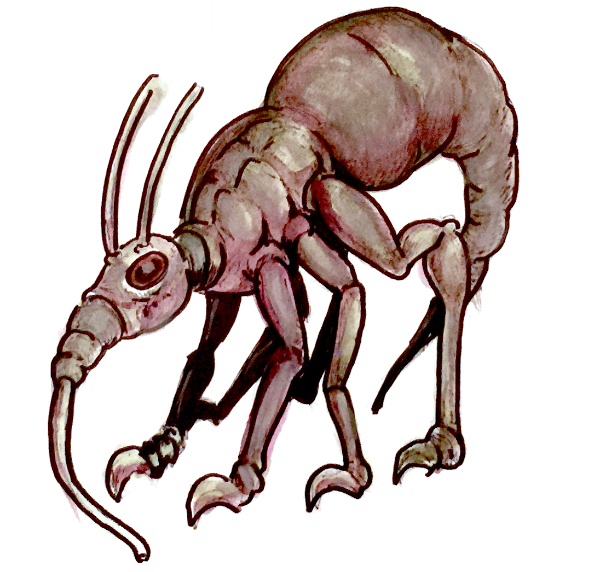 Small beast, unalignedArmor Class 15 (natural armor)Hit Points 22 (4d6+8)Speed 30ftStr 14 (+2) Dex 12 (+1) Con 15 (+2) Int 2 (-4) Wis 11 (+0) Cha 4 (-3)Skills Stealth +6Senses Blindsight 10 ft, Darkvision 60 ft, passive Perception 10Languages NoneChallenge ½  (100 xp)Standing Leap. The parasite’s long jump is up to 30 feet and its high jump is up to 15 feet, with or without a running start.ActionsBlood sucking: Melee Weapon Attack: +4 to hit, reach 5 ft., one target. Hit: 5 (1d6+2) piercing damage and if the target is a medium or smaller creature, the creature is grappled (escape DC 12). While the creature is grappled, the parasite doesn’t attack. Instead, at the start of each of the parasite’s turns, the target loses  5 (1d6+2) hit points due to blood loss.Dire Ramora FleaLarge beast, unalignedArmor Class12Hit Points52(7d10+ 14)Speed40 ft. ft.Proficiency Bonus+2SkillsPerception +3, Stealth +6SensesBlindsight 10ft, Darkvision 60ft, passive Perception 13Challenge2(450 XP)Standing Leap. The Dire Ramora Flea’s long jump is up to 60 feet and its high jump is up to 30 feet, with or without a running start.Pounce.If the Dire Ramora Flea’s jumps towards a creature and then hits its blood sucking attack  attack on the same turn, that target must succeed on a DC 14 Strength saving throw or be knocked prone.Bounding Off One per round as while grappling a medium of smaller creature, the Dire Ramora Flea can make an opposed strength check with the creature grappled. Upon success, the Dire Ramora flea can use its Standing Leap ability to move off with its grappled prey, taking it away from allies/aid. DescriptionActionsBlood sucking: Melee Weapon Attack: +8 to hit, reach 5 ft., one target. Hit: 10 (2d6+4) piercing damage and if the target is a large or smaller creature, the creature is grappled (escape DC 15). While the creature is grappled, the parasite doesn’t attack. Instead, at the start of each of the parasite’s turns, the target loses 10 (2d6+4) hit points due to blood loss.Worm SavantThe impossible, even paradoxical existence of Worm Savants imbues them with sentience and magical power. Fat, orange-brown, arm-sized grubs with smooth, vaguely humanoid faces that issue a constant stream of unintelligible whispers, these creatures communicate in riddles and puzzles, and seek only power and the advancement of themselves and their Worm Mother. If they lack a Worm Mother, they will seek allies to help them grow a new Worm Mother. 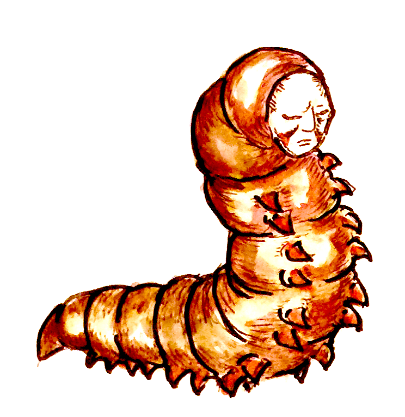 Worm SavantSmall monstrosity, neutral evilArmor Class 15 (natural armor)Hit Points 22 (4d6+8)Speed 20 ftStr 6 (-2) Dex 12 (+1) Con 12 (+1) Int 16 (+3) Wis 15 (+2) Cha 8 (-1)Skills Arcana +5, History +5, Insight +4Senses Darkvision 60 ft, passive Perception 13Languages telepathic communication 120 ftChallenge ½  (100 xp)Innate Spellcasting: the Worm Savant’s spellcasting ability is Intelligence (spell save DC 13). It can innately cast the following spells, requiring only verbal components.At will: Mage Hand, Message, Prestidigitation, Poison SprayOnce per day each: Fog Cloud, Ray of Sickness, Tasha’s Hideous LaughterActionsPoison Sting: Melee Weapon Attack: +3 to hit, reach 5 ft., one target. Hit: 3 (1d3+1) piercing damage and target must make a Constitution save (DC 11) or be poisoned for 1 hour. If the creature fails its save by 5 or more, the creature is also paralyzed. The creature can make a saving throw at the end of each of its turns, ending its paralyzed status on a successful saving throw.The Worm MotherHuge, blind, and largely mindless, the Worm Mother seeks only food and the creation of more giant worms. It lives on offal, and is worshipped by the Worm Savants and its cult of goblin servants. It can be calmed by trained tenders, but if not controlled, it will leave its feeding pit to seek living food.Though apparently mindless, Worm Mothers are prized for the unique ability that, when slain, they will sometimes telepathically issue a single true prophecy. For this reason, they are sometimes grown by occultists looking to predict the future (though, they often escape measures designed to control them, creating another worm cult to tend to them out of their erstwhile captors).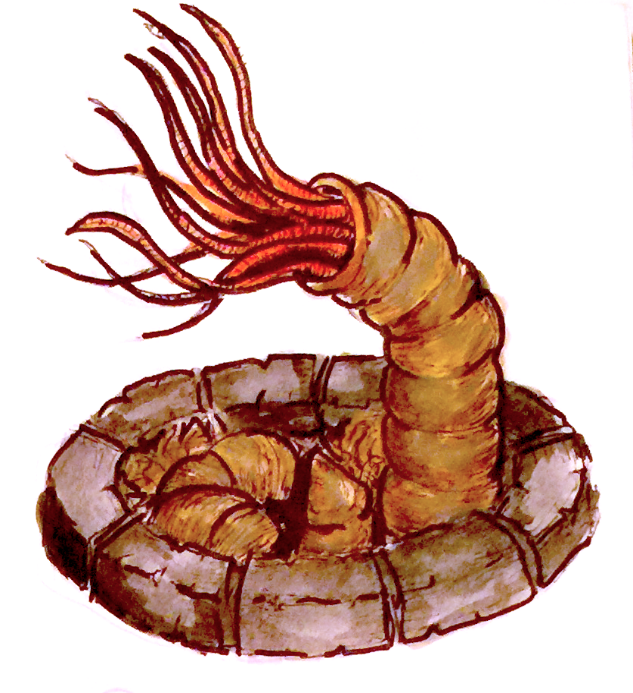 The Worm MotherHuge monstrosity, unalignedArmor Class 15 (natural armor)Hit Points 95 (10d12+30)Speed 40 ftStr 20 (+5) Dex 8 (-1) Con 17 (+3) Int 2 (-4) Wis 11 (+0) Cha 6 (-3)Senses Blindsense 30 ft, Tremorsense 60 ft, passive Perception 10Languages NoneChallenge 3  (700 xp)ActionsParalyzing Tentacles: Melee Weapon Attack: +9 to hit, reach 10 ft., one target. Hit: 10 (2d4+5) bludgeoning damage, target is grappled (escape DC 17), and target must make a Constitution save (DC 15) or be poisoned for 1 hour. While it is poisoned, the creature is also paralyzed. The creature can make a saving throw at the end of each of its turns, ending its paralyzed status on a successful saving throw.Devouring maw: Melee Weapon Attack: +9 to hit, reach 5 ft., one grappled target. Hit: 13 (3d6+5) slashing damage.SpecialDeath Throes: Upon death, Worm Mothers (at GM’s discretion) telepathically issue a single true prophecy for all sentient beings within 300 feet to mentally ‘hear.’ However, this single true prophecy is also intermingled with gibberish and images of gore and worm-perspective strangeness.Note: It is up to GMs whether Worm Mothers will issue this sort of prophecy and they are free to use this ability KOLO BIRDsKolo Bird CR 1/8	This dark-feathered bird has a red undertail and intense yellow eyes, and its hooked beak is congealed with dried blood and viscera.Kolo birds are micropredators, using their incredibly sharp beaks to create nesting cavities and grievous wounds. Although they do not typically hunt, kolo bird flocks knows as “wakes” seek out wounded creatures with their keen carrion sense, preferring to deliver a swift coup de grace rather than drawn out conflicts.	Bloody Beak. A kolo bird attacks by pecking with it's spearhead-shaped beak, the inward curve cutting out bloody ribbons from their victim.Tiny beast, unaligned
AC 13 (natural armor)
HP 14 (3d4+6)Speed 10 ft., fly 40 ft.
Str 7, Dex 15, Con 14, Int 2, Wis 15, Cha 7
Skills Survival +6Senses passive Perception 12Languages -
Challenge 1/8Blood Frenzy. The kolo bird has advantage on melee attack rolls against any creature that doesn't have all its hit points.Keen Carrion Smell The kolo bird has advantage on Wisdom (Perception) and tracking checks that rely on smell against creatures who are missing at least half (50% or fewer) of their hit points and the undead.
ActionsBloody Beak. Melee Weapon Attack: +3 to hit, reach 5 ft., one creature. Hit: 3 (1d4+2) piercing damage. At the start of each of the wounded creature's turns, it takes 1 piercing damage due to blood loss for each time you've wounded it, and it can then make a DC 13 Constitution saving throw, ending the effect of all such wounds on itself on a success.WATCHER (DIRE KOLO BIRD) CR 1	Mottled and sporting minor vestigial mutations, watchers are kolo birds that have mutated due to a steady diet of Tarrasque. They are larger, hardier and more resistant to virulent damage than their smaller cousins. Warlocks on the Path of the Chain can select a watcher as one of their familiar options (PHB pg. 107)Small beast, unaligned
AC 14 (natural armor)
HP 19 (3d6+9)Speed 10 ft., fly 50 ft.
Str 9, Dex 13, Con 17, Int 2, Wis 15, Cha 7
Skills Survival +6Damage Resistances necroticDamage Immunities poisonCondition Immunities poisonedSenses passive Perception 12Languages -
Challenge 1Blood Frenzy. The watcher has advantage on melee attack rolls against any creature that doesn't have all its hit points.Keen Carrion Smell The watcher has advantage on Wisdom (Perception) and tracking checks that rely on smell against creatures who are missing at least half (50% or fewer) of their hit points and the undead.
ActionsBloody Beak. Melee Weapon Attack: +4 to hit, reach 5 ft., one creature. Hit: 4 (1d6+1) piercing damage. At the start of each of the wounded creature's turns, it takes 1d4 piercing damage due to blood loss for each time you've wounded it, and it can then make a DC 15 Constitution saving throw, ending the effect of all such wounds on itself on a success.Tarrasque Flesh GolemTarrasque Flesh Golems are terrifying constructs utilized in and around Salt in Wounds while being virtually unknown beyond city limits. Crafted (primarily) from the freshly extracted flesh, carved bone, and neural tissue of the Tarrasque; these golems are pulsating, oozing figures which seem to pulse with life even as their creators insist that they are 'merely' constructs. As a result of the material used in their creation, these golems move faster and are stronger than those composed of other bodies. Even worse for would be 
opponents, these creations can regenerate from wounds and damage.Notably, Tarrasque flesh golems have two (usually mismatched) humanoid eyes, these most often formerly belonging to a criminal punished by the Stage Courts before being purchased & incorporated into a golem by an enterprising alchemist.While most of these constructs hew to a ‘classic’ man-like shape forms as varied as centaur, spider, or even serpentine have been utilized. However, crafting a Tarrasque flesh golem to resemble the Tarrasque itself is considered extremely bad luck and an invitation to the runaway regeneration and berserk state that sometimes takes hold of these inventions.Tarrasque flesh golems are utilized extensively by alchemists, with Bakal Filligreen in particular considered a master maker. Several of the Meridian Houses have begun actively exploring the military applications of such constructs.TARRASQUE FLESH GOLEMMedium construct, neutral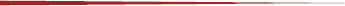 Armor Class 9Hit Points 93 (11d8 + 44)Speed 35 ft.STR 20 (+5) DEX 9 (-1) CON 18 (+4) INT 6 (-2) WIS 10 (+0) CHA 5 (-3)Damage Immunities fire, poison; bludgeoning, piercing, and slashing from nonmagical attacks that aren't adamantineCondition Immunities charmed, exhaustion, frightened, paralyzed, petrified, poisonedSenses blindsight 60 ft., passive Perception 10Languages understands the languages of its creator but can't speakChallenge 7 (2700 XP)Berserk Whenever the Tarrasque flesh golem starts its turn with 40 hit points or fewer, roll a d6. On a 6, the golem goes berserk. On each of its turns while berserk, the golem attacks the nearest creature it can see. If no creature is near enough to move to and attack, the golem attacks an object, with preference for an object smaller than itself. Once the golem goes berserk, it continues to do so until it is destroyed or regains all its hit points. The golem's creator, if within 60 feet of the berserk golem, can try to calm it by speaking firmly and persuasively. The golem must be able to hear its creator, who must take an action to make a DC 15 Charisma (Persuasion) check. If the check succeeds, the golem ceases being berserk. If it takes damage while still at 40 hit points or fewer, the golem might go berserk again.Regeneration The golem regains 5 hit points at the start of its turn if it has at least 1 hitpoint.Immutable Form. The golem is immune to any spell or effect that would alter its form.Magic Resistance. The golem has advantage on saving throws against spells and other magical effects.Magic Weapons. The golem's weapon attacks are magical.ACTIONSMultiattack. The golem makes three attacks: one with its bite and two with its claws.Bite. Melee Weapon Attack: +7 to hit, reach 5 ft., one target. Hit: 9 (1d8 + 5) piercing damage.Claws. Melee Weapon Attack: +7 to hit, reach 5 ft., one target. Hit: 10 (2d4 + 5) slashing damage.Alchemist Testing ApparatusThis small, hand-sized construct is an odd assortment of brass clockwork, bone, and machined sinew. Usually constructed by an alchemist looking to help discover medical data, these devices have six copper legs that end in hooked talons and a mosquito like 'face' comprised of a thick syringe. Small clear vials of brightly colored, viscous liquid cover its back.Small But Vicious Automaton. Powered by an improbable arrangement of tightly-wound springs, alchemical reactions, and more distressing techniques, the apparatus is also a deadly and easily-hidden sentinel for their makers. Since the apparatus is not fully sapient, it sometimes fails to recognize its creator and attacks. Most apparatus owners keep them set to Inactive until moments before releasing them into a contained environment, such as a guard post they don't plan to enter again. Alchemist Testing Apparatuses can recognize constructs and undead, and do not attempt to "test" them.Alchemist Testing ApparatusTiny construct, unalignedArmor Class 13Hit Points 77 (22d4 + 22)Speed 25 ft, climb 25 ftSTR 6 (-2)  DEX 16 (+3)   CON 12 (+1)   INT 6 (-2)   WIS 10 (+0)   CHA 8 (-1)Damage Immunities poison, psychicCondition Immunities charmed, exhaustion, frightened, paralyzed, poisonedSenses blindsight 30 ft.Languages --Challenge 3 (700 XP)Control Panel. An alchemist testing apparatus has a control panel hidden on its body. A character can access the control panel while the alchemist testing apparatus is incapacitated without difficulty. While it is grappled or restrained, a character can use an Intelligence (thieves' tools) ability check as an action to open the panel and change the setting. The DC for this check is the same as the apparatus's AC. The three settings are Inactive Mode, Experiment Mode, and Defend Mode. While in Inactive Mode, the alchemical testing apparatus is incapacitated. While in Experiment Mode, it uses its Primary Syringe.While in Defend Mode, it uses its Secondary Syringe. Latch On. While latched on to a creature, the apparatus gains advantage on attack rolls against that creature. When the apparatus suffers damage, the creature it is latched onto suffers half that amount of damage. Detaching an apparatus requires an attempt to escape a grapple against DC 13 if the escaping character wears light or no armor, and DC 18 if they wear medium or heavy armor. The apparatus can end the latch as a free action.ActionsPrimary Syringe. Melee Weapon Attack: +5 to hit, reach 5 ft., one target. Hit: 1d4 damage, the apparatus latches on to its target, and use the die result on the table below:1: The target rolls a DC 12 Constitution saving throw. On a failed save, the target suffers 4d8 poison damage and is poisoned until the end of its next turn. On a success, the target suffers half damage and is not poisoned.
2: The target rolls a DC 12 Constitution saving throw. On a failed save, the target mutates horrifically, suffering 3d8 necrotic damage and gaining vulnerability to piercing damage for 1 minute. On a success, the target takes half damage, with no further effect.
3: The target rolls a DC 12 Constitution saving throw. On a failed save, the target is paralyzed until the end of the apparatus's next turn.
4: The target's skin hardens, granting it 15 temporary hit points that last until the end of the apparatus's next turn. If any temporary hit points remain when this effect expires, the target is petrified for 1 minute. The target can roll a DC 12 Strength saving throw at the end of each of its turns, ending the petrification on a success.Secondary Syringe. Melee Weapon Attack: +5 to hit, reach 5 ft., one target. Hit: 1d4 damage, and the target rolls a DC 12 Wisdom saving throw. On a failed save, the target is charmed. As long as the apparatus remains latched on and the creature remains charmed, the apparatus takes no actions and the target makes its most effective melee weapon attacks against one of the apparatus's enemies, moving if necessary. The target receives a new saving throw at the end of each of its turns, ending the charmed condition on a success.LedgermanThis figure takes the shape of any common sentient race that has a concept of debt. Its form is a translucent dark blue or purple. It appears to be clothed in sober, professional clothes, bearing a ledger-book, an abacus, or anything else that current or previous local cultures used to manage financial matters. Often appearing in groups, ledgermen ruthlessly seek out debtors (real or imagined) and extract wealth from them.Astral Thought-forms. Though they look ghostly, and indeed are often believed to be undead, ledgermen are instead the reified thought-form of a populace's fear of unpaid debts. When destroyed, a ledgerman disperses back to the psychic winds of the Astral Plane, but it is never long before a new one takes its place. They are especially likely to manifest when someone dies while desperately in debt.Hunger for Wealth. The ledgerman's nature drives it to destroy physical wealth, in the form of coins, gemstones, precious metals (though not ore still in a vein), art objects, or magic items. When given wealth in any of these forms, it takes time to note the payment in its ledgers, leaving it distracted and vulnerable. If left in the presence of unattended wealth and not threatened with violence, it disintegrates large quantities of treasure at a time. The ledgerman has no special capacity to locate vaults or counting-houses, but if it found one by chance, it could wipe out vast fortunes in minutes.LedgermanSmall or Medium construct, lawful evilArmor Class 11Hit Points 176 (32d8 + 32)Speed 30 ft., fly 30 ft.STR 10 (+0)   DEX 12 (+1)   CON 13 (+1)   INT 16 (+3)   WIS 12 (+1)   CHA (+1)Skills Insight +4, Intimidation +4Damage Resistances bludgeoning, piercing, and slashing from nonmagical weapons that aren't silveredDamage Immunities poisonCondition Immunities exhaustion, frightened, grappled, paralyzed, petrified, poisoned, restrainedSenses darkvision 60 ft., passive Perception 11Languages CommonChallenge 7 (2,900 XP)Debts to Pay. When a willing creature gives a ledgerman coins, precious metals, gemstones, art objects, or magic items worth at least 50 gold pieces, the ledgerman takes no actions and becomes vulnerable to all damage types except poison until the end of that creature's next turn.Incorporeal Movement. The ledgerman can move through other creatures and objects as if they were difficult terrain. It takes 5 (1d10) force damage if it ends its turn inside an object.ActionsMultiattack. The ledgerman uses Tarnishing Touch twice.Tarnishing Touch. The ledgerman chooses one creature it can see within 5 feet. That creature rolls a Charisma saving throw, suffering 3d10 acid damage on a failed save, or half damage on a success, as the ledgerman's touch corrodes everything of value. It can also target unattended inanimate objects; one Tarnishing Touch destroys up to 300 gp in value.ReactionsBalance the Scales. When a creature within 10 feet deals damage to it, the ledgerman can use its reaction to deal 10 (3d6) psychic damage to that creature.Red Leech TideEven the leeches of Salt-in-Wounds are changed by the city's effluvium. Red leech tides are swarms of red leeches, connected by a hivemind that grants them lethal cunning when in large groups. As predators, they engage in ambush tactics against far greater prey than common leeches. Predator and Parasite. Red leech tides sometimes gain strange powers when they drink the blood of sorcerers or monsters. Particularly when their intellect is enhanced with proximity to additional red leech tide swarms, they favor targets that show signs of innate power that the red leech tides can absorb. Red Leech TideMedium swarm of tiny beasts, unalignedArmor Class 12Hit Points 77 (14d8 + 14)Speed 20 ft., swim 30 ft.STR 10 (+0)   DEX 14 (+2)    CON 12 (+1)   INT 6 (-2)   WIS 12 (+1)   CHA 3 (-4)Damage Resistances bludgeoning, piercing, slashingCondition Immunities charmed, frightened, paralyzed, petrified, prone, restrained, stunnedSenses blindsight 10 ft., passive PerceptionLanguages --Challenge 2 (450 XP)Swarm. The swarm can occupy another creature's space and vice versa, and the swarm can move through any opening large enough for a Tiny red leech. The swarm can't regain hit points or gain temporary hit points.Blood Drain. A creature that starts its turn grappled by a red leech tide suffers 10 (3d6) necrotic damage from blood drain.  Hivemind. If one other Medium red leech tide is within 60 feet, both have Int 8 (-1) and Cha 5 (-3). If two other Medium red leech tides are within 60 feet, all three have Int 10 (+0) and Cha 7 (-2) and proficiency in Intelligence saves (total modifier +2). If three or more other Medium red leech tides are within 60 feet, all four have Int 12 (+1) and Cha 9 (-1), and they gain telepathy with a 60-ft range and resistance to psychic damage.ActionsBites. Melee Weapon Attack: +4 to hit, reach 0 ft., one creature in the swarm's space. Hit: 9 (2d6 + 2) piercing damage, or 5 (1d6 + 2) if the red leech tide has half its hit points or fewer. The target is grappled (escape DC 10).Sidebar: Blood is PowerRed leech tides often retain a fraction of the power of previous victims. Increase a red leech tide to CR 3 by adding any of the following features.1: The red leech tide fed off of something poisonous. A creature that starts its turn within 5 feet of the red leech tide rolls a DC 10 Constitution saving throw. On a failed save, the creature is poisoned until the beginning of its next turn.2: The red leech tide fed off an aquatic aberration. A creature that suffers damage from the red leech tide's Blood Drain feature must roll a DC 10 Constitution saving throw. On a failed save, tentacles grow from the wound, writhing and hampering coordinated movement. The creature suffers disadvantage on all attacks and ability checks using Strength or Dexterity until the tentacles are removed. Removing the tentacles requires an action that inflicts 1d10 slashing damage on the target, or half that if the creature removing them rolls a successful DC 15 Wisdom (Medicine) check.3: The red leech tide fed off a humanoid with a magically-potent bloodline. The red leech tide and all creatures of its choice within 10 feet gain advantage on saving throws against spells. When a creature casts a spell within 10 feet of the red leech tide, the red leech tide can spend its reaction to deal its Blood Drain damage to that creature.4: The red leech tide fed off of a fiend. When a creature starts its turn within 10 feet of the red leech tide, the creature must roll a DC 10 Wisdom saving throw, becoming frightened until the beginning of its next turn on a failure.Appendix 1: Intro Adventure - Gothmork’s Grub HouseIntroductionGothmork’s Grub House is perhaps the worst eatery in the Tail Stones. Run by a goblin named Gothmork and staffed by a crew of scruffy goblin cooks, servers, and servants, the Grub House serves lousy food and worse ale in dirty and crowded conditions to anyone desperate enough to come in for a meal and a terrible drink.The regular customers here are goblins, half-orcs, criminals, and the abject poor. In addition, this is often used as a place for brigands, gangsters, ne’er-do-wells and more to meet up where they know no one cares what they are doing and no one is likely to call on the law to interfere.The Grub House sells two regular items: a huge bowl of grub stew for 1 copper piece and a giant tankard (about a half liter) of ale for 1 copper piece. No one asks about the source of the food, and the food and drink are both blandly unpleasant.Both are made from the bodies of grubs that Gothmork has been growing in his basement for years, parasites harvested from the skin and feces of the Tarrasque. The House Stew: Worm StewWorm Stew is bland, filling, rich, and tastes vaguely like a mix of chicken, onions, porridge, and a pinch of dirt. It would be generous to say that it isn’t unpleasant to eat. It doesn’t, however, taste good by any stretch of the imagination. Worm Stew is a filling meal, though, and works as food. It is not at all dangerous to eat.The House Ale: Worm BrewWorm Brew is a strong alcoholic beverage with mild hallucinogenic properties to goblinoids that lead to delusions of grandeur and feelings of divine inspiration. To non-goblinoids, Worm Brew is an ingested poison. An hour after drinking Worm Brew, a non-goblinoid creature must make a Constitution saving throw, DC 12. If the creature imbibed only one ale, the save is made with advantage. If the creature imbibed more than two, the save is made at disadvantage. If the creature fails its save, it becomes poisoned for one hour. While poisoned, the creature becomes euphoric and highly suggestible: any creature using social skills on a creature poisoned by Worm Brew will have advantage on their rolls against the poisoned creature. Reasons the PCs might get involvedGothmork’s Grub House is a low-level threat, a minor criminal conspiracy and a background threat that lurks around the edges of the campaign. This could be used to introduce investigation, intrigue, and a sense of danger as a background story arc as the player-characters begin to explore the city and make more sense of its players and endless schemes.The Grub House is the center of criminal activity led by Gothmork. Gorthmork not only hosts criminal meetings in the Grub House, he also acts as a fence for stolen goods. But more importantly, Gothmork gets minor crime lords drunk on the Worm Brew to turn them into loyal agents. This means that the Grub House can be a place where characters can meet criminal contacts, learn rumors, hire henchmen, or spy on criminal activities. In the process, they can overhear criminal dealings by Gothmork and see his supernatural hold on others and fanatical loyalty from the goblin employees.The player characters could be hired to find a young man or woman from a poor family who has suddenly fallen into low-level criminal behavior after frequenting the Grub House and drinking the Worm Brew. The influence of the Brew made the missing person susceptible to influence and led them to becoming a criminal working for one of Gothmork’s enterprises. The player-characters need to find the missing person, uncover the conspiracy, and free the person from the influence of the brew.The player-characters can find a growing gang war among the lower-levels of crime in the Throat. Several small-time hoods seem to be consolidating operations, leading more powerful criminals to ask the player characters to investigate. The investigation reveals strangely compliant and compulsive behavior among the criminals the player-characters encounter, and the investigation leads the player-characters to Gothmork’s Grub House and a goblin conspiracy.BackgroundGothmork was a simple goblin who -driven by a uniquely developed sense of self preservation- escaped from his tribe. He wanted independence, wealth, and the kind of ease he saw among the human merchants his people often raided and harassed. Travelling to Salt in Wounds seeking his fortune he worked his way from beggar to thief, smuggler, and finally dealer in various forms of Tarrasque derived narcotics. After several run-ins with the House Militias, Gothmork decided there had to be an easier way to get rich; he would start a business. Figuring everyone needed to eat, Gothmork opened a restaurant— even though he had no cooking  (or nearly any relevant) skills.Unwilling to let go of any wealth, Gothmark searched for ways to find free food: catching singing water lizards, stealing supplies, even seeing if he could raise his own food. But eventually, as is so often the case in Salt in Wounds, he turned to thinking about the Tarrasque. Harvesting the flesh of the beast was out of the question— it was hard and dangerous work. But maybe, the Tarrasque could provide. Searching his neighborhood, he noted that there were worms that seemed to grow from rotting heaps of meat cast off by the various Process Guild render shops.Gothmork began to harvest the parasites and worms and became fascinated with the potential of free resources. First, he realized he had an affinity for training the lesser ramora fleas whose eggs he bartered from the Marrow Miners – raising a small number as useful pets, guarding his humble hovel and helping him eliminate rivals. Second, he learned that the worms he had collected could be grown in vats of offal. Some grew into meaty grubs that he could make into steaks and stews that he and other goblins found delicious and humans found oddly palatable. Others were smaller, and with time and experimentation, he found he could pull them, ferment them, and brew them into a milky liquor that pleased his palate and (more importantly) got him drunk. In addition, when he was intoxicated, he saw visions of the ascendancy of goblins under the rule of a great Worm Mother, serving her to rise from the gutters to drive out humankind, seize control of the Tarrasque, and drive all other races to submission. Once he discovered the Worm Brew, his experiments expanded. He fed the Brew to the types of grubs he used to make the Brew, and they began to change, becoming arm-sized worms with humanoid faces and intellect. The began speaking to him, whispering to him about his visions and their ascendancy. They taught him the ways of magic and how to choose one of the grubs in his vat, feed it and nurture it into their Worm Mother. They also helped him to gather a following of goblins to serve as a loyal cult -all under the influence of the Worm Brew- to breed worms, feed the Mother, and prepare for the Goblin Ascendancy. The Tavern and Basement 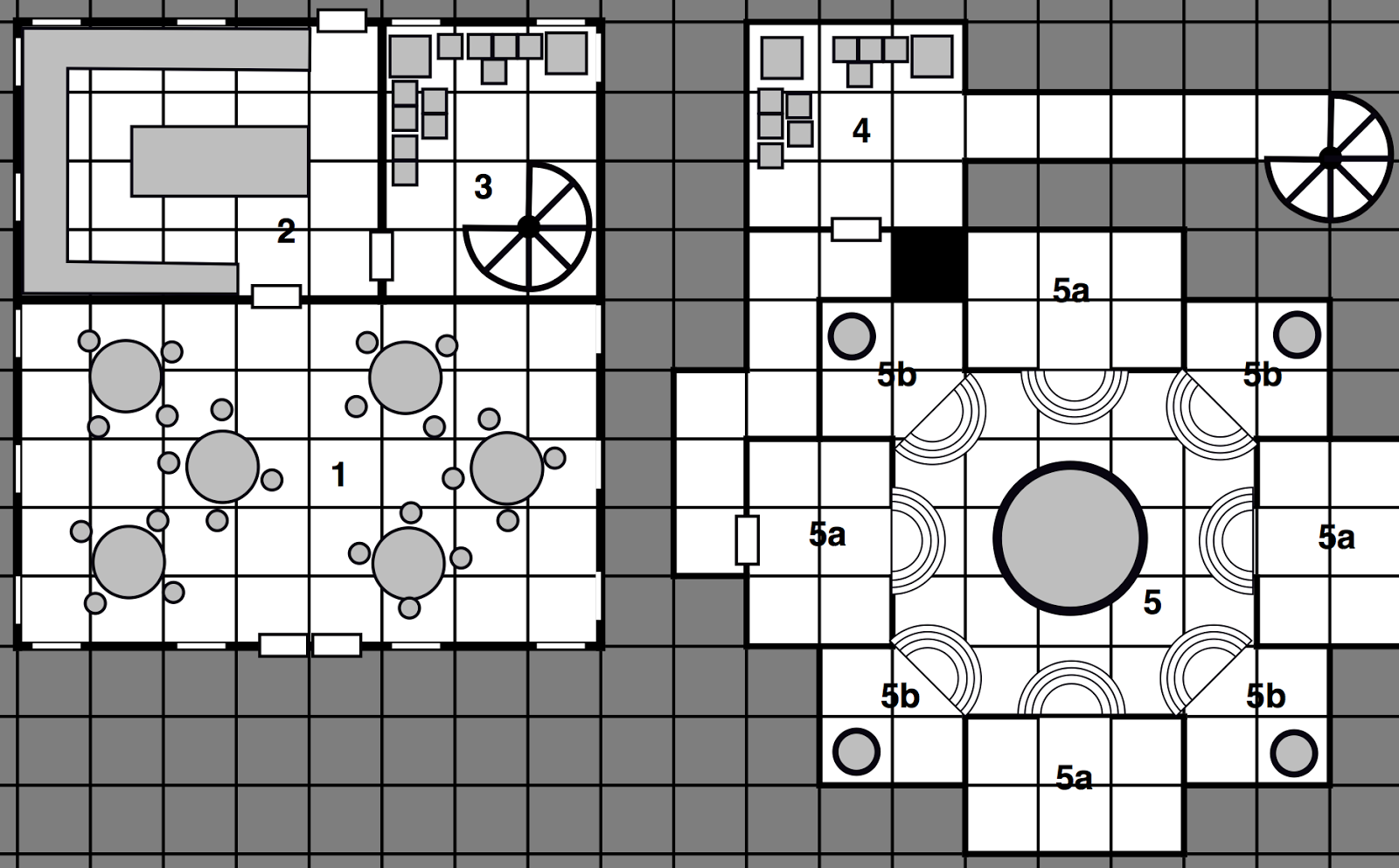 Gothmork’s Grub House is a nondescript, dirty, one-story building. Filthy, dingy, but crowded, the tavern itself is not particularly notable, but the basement below the tavern is heavily excavated to hide Gothmork’s “farming” and other cult activity.1. The Dining RoomCrowded whenever the Grub House is open, the dining room is filled with goblinoids, criminals, and paupers. Goblins serve the tables. They are quick, surly, and try to clear out tables as quickly as possible.Often, one or more patrons are playing a version of mummbly-peg, laughing whenever someone is stabbed.Gothmork is often here during business hours, circulating among the regulars and visitors, and taking the chance to make criminal and business deals.Gothmork is a Goblin Wormtongue.2. The Kitchen A team of goblin cooks work in the hot kitchens, making the stew and dishing out meals. The prep area and the pots are disgusting as the goblins break down worms into the soup.3. The StoreroomFilled with boxes of potatoes and onions, barrels of water, and worm brew, and salt, the storeroom isn’t particularly exciting. But a spiral staircase descends downward into the basements.4. BasementThis appears to be further storage,  including yeast, salt, and water barrels. But some of the boxes also include cultic robes, boxes of hooked goads and leather armor, and other gear for the cultists. The basement is regularly watched by a  Goblin Wormtender and a lesser remora flea.5. The Worm ChamberThe worm chamber is home to the Worm Mother, overseen by a bevy of Goblin Womtenders. The room is the complicated, but roughly hewn in the style of architecture used by goblins, with a crudely arched ceiling. Short, circular steps descend to the central chamber, the middle of which is a large pool filled with murky liquid. This pool is home to The Worm Mother.Three captives, gagged and bound, are held here slowly bein bled into various fermenting pools. The Worm Mother is tended by three Goblin Wormtenders led by a Goblin Wormtongue.A. WormtendersEach landing holds wormtenders watching over the scene— One Goblin Wormtender and a Lesser Ramora Flea. Challenging the first Goblin Wormtender will spark a call out to the others in the room, and spur a large-scale fight. B. Fermenting PoolsThe fermenting pools are filled with a thick, yeasty brew, filled with chopped up worms, on top of which floats a large mat of lichen, yeast, and bacteria. A large wooden spoon hangs over the large stone pools. Two goblins work in over each pool, supervised by a Worm Savant.Ending the Adventure & Setting Up the NextAfter defeating Gothmark and the Worm Mother, you can use her ‘death throes’ special to provide hints and clues about the next stage of the adventure. Alternately, the party can discover that the captives are connected with offers of thanks to the party and information and offers of employment.Appendix 2: Salt in Wounds, the Wider World, and SynomaIn the following pages, the basics of the world of Synoma -as well as Salt in Wounds place in it- is outlined. If you’re interested in Synoma, look out for the Synoma Campaign Setting due to be published by Pangolin Press.Synoma: The Fantasy Cold WarIn the seventh age of Synoma, new kingdoms rose; built upon the ruins of dead or moribund empires. These fledgling powers quickly realized that power was not measured by numbers in your armies, but by the amount of magic you dug up from the ground or developed within your own people. Massive research and exploration efforts began in earnest three hundred years ago and every (easily locatable) ruin or dungeon was secured by a state and plumbed for its power. A series of conflicts which would come to be known as the ‘Artifact Wars’ rocked the world as the various national powers; each with their own specialties and unique artifacts, fought on a titanic scale. After years of escalating war, the powers reached a stalemate as they each possessed magics capable of utterly obliterating their enemies (and possibly themselves). With open war too costly to conceive of (or at least that’s the hope of ordinary citizens) conflict has transferred to proxy wars fought over and on satellite states & spheres of influence, the relentless crusades to push back monstrous, demonic, or undead forces, and finally the so called ‘great game’ of adventurers. Magic items are extremely rare and high level magic is virtually nonexistant. Only those most rare savant-like individuals are capable enacting high level magical workings/creation of magical items. The primary ‘resource’ the various states compete over is high level wizards, clerics, sorcerers, and magic item creators. Abundant alchemical goods have replaced most low level magic items, and these are often derived from the special properties of magical creatures (most especially, Salt in Wound’s Tarrasque).The Great Game: The Role of Adventurers in the Geopolitics of Synoma
Most adventurers in Synoma are loyalists pledged to one of the five great powers, although occasionally they are mercenaries happy to take the pay of whoever offers the most coin. More paranoid states control their adventurers via leveraging threats to their loved ones, rune-bound exploding slave collars to enforce compliance, and/or mind effecting magic.  The five great powers have have identified ‘22 Paths to Power’ (what serves as character classes in other settings) and rigorously screen their population for any individuals who show aptitude for one of the paths (there is also regular abduction/recruitment of exceptional citizens of other empires). Such individuals are then conscripted (or at least ‘strongly encouraged’) to pursue developing their class abilities whereupon they are incorporated into the traditional armies or sent to join state sponsored adventurer agencies. These agencies are utilized for intrigue, covert dungeon delves (often behind enemy lines), or SWAT like fast response to emergent/quick moving threats for which the army is ill-equipped to handle.Most adventurers in Synoma cap out at level 6; to push past is to generally become something more/less than human and insodoing wind up in the crosshairs of the other powers. If adventurers reach this point, they figure greatly into politics & plots of the greater world and have their enemies begin to develop exhaustive dossiers on their strengths & weaknesses in addition to facing regular assassination/recruitment efforts. As such, ‘min-maxing’ is something states regularly do for their squads of adventurers, as they attempt to put together the most effective and versatile teams of possibly insane, inhuman, and largely amoral irregulars who regularly face down threats ‘far above their level.’ However, even as they arm themselves to take down demigods, adventurers must regularly move throughout the paranoid world of Synoma without attracting notice. Some rare adventurers manage to keep their abilities secret and become independent operators; but these are the exception rather than the rule.Adventurers are amongst the only segment of the population with regular knowledge of magical items, and the incredible value of these items make them especially tempting targets. Adventurers in Synoma function as something between secret agents, special forces, and an armored tank division/living WMDs – with their sponsor states ready to disavow or betray them following a failure or even if they seem to have grown too powerful, This is of particular import as one of the current ‘big five’ powers was founded by a group of adventurers who recovered and artifact that put them on equal footing with the other empires and allowed them to carve out a kingdom of their own.Salt in Wounds in SynomaThe City of Salt in Wounds is one of a handful of ‘impossible’ cities in Synoma; that is, cities that can only exist because of some supernatural quality that supports their otherwise untenable existence. Because of its isolation, self-sufficiency, and due to the established policy of the Binder-Lords that they will release the Tarrasque if their rule is threatened by an outside force Salt in Wounds has managed to maintain its independence. As such, it often serves as a meeting place of rival factions and powers, a base to scheme & launch plots + intrigues, and one of the central location wherein an interested party can find neutral, mercenary adventurers. It is also one of the only places in the world where most have witnessed high level magic at some point in their lives.Another unique feature is that, due to the incredible value of its alchemical exports in a world largely void of magic, Salt in Wounds runs a huge trade deficit with most of its regular trade partners. Hence, large quantities of magic items flow into the city to pay for all the alchemical goods + Tarrasque derived wondrous items flowing *out* of the city. Salt in Wounds is one of the few places in the world where magical items can often be procured… though higher end magical items can usually only be obtained by providing ‘favors’ or going into ‘debt’ with one of its aristocratic or merchant powers.  Appendix 3: Random EncountersD6 Encounters for Sage's RowThe party encounters a half-elven street peddler named
Tianti Tani who offers a variety of odd looking, jury-rigged magical items of dubious utility.A Tarrasque Flesh Golem has gone berserk and is attacking at random. Depending on party level, a low powered wizard is already engaging the construct with hastily summoned monsters and aiding magic (though he will probably lose without the party’s intercession).A stooped man heavily laden with magical supplies trudges down the street as a cherubim hovers above him raining down curses and the occasional blow. Any attempt to speak to the man or the apparent angel causes the cherubim to respond ‘pike off, mind your own thrice-damned business.’A street cryer calls out, ‘Anyone looking for work? Anyone looking for work?’ If queried, she reveals her employers are looking for anyone interested in being the subject of (perfectly safe!) medical experimentation. The deal is, if any PC is willing to wear an Alchemist Testing Apparatus (set to 'experiment' mode) for a month they will be paid 200 gold pieces.An alchemist’s shop has a series of exhaust pipes emanating puffs of odd colored smoke. A giggling trio of teens inhale some of the vapors and if the party shows any interest the teens invite them over in order to partake. Upon inhalation, there is a 50% chance that the PC will be poisoned for 24 hours. There is a 50% chance that the vapors will produce an intense euphoria and vivid hallucinations that amidst nonsensical imagery contain portentous truths about the party’s upcoming adventures. Up to three ‘turns with the vapors can be taken before the shopkeeper comes out to chase away the assembled by threatening to summon the militia.A small procession of individuals move past a shrine to Macinfex: God of Butchers. Each genuflect with a bow and a pantomime of sharpening knives before taking a small piece of raw meat (held in a bowl in the statue’s hands) into their mouths. Any PC who imitates gains a blessing (advantage) on a single attack or ability check made in the next 24 hours. This blessing must be selected for use before dice are rolled. D6 Encounters for the Throat Merchant DistrictThe party is confused for a group of exotic slaves (with one of the PCs assumed to be the owner) but Quine Calafax, a foppish gnome slave monger. Quine makes ludicrous offers to buy the individual party members & if told one is not a slave, he simply moves onto bargaining over one of the others. He mentions that due to the PC race/distinguishing feature that they would 'complete his collection.'An overladen hand cart has tipped over, and casks filled with water have spilled out into the street. Various people are darting in and out, absconding with the barrels while a woman bellows for help to 'stop the thieves.'On a roll of 3, Roll again. While otherwise engaged (with the results of the second roll), the party is attempted to be pickpocketed. Use Spy Stats for the pickpocket.One of the party is mistaken for 'Brown Sutto' by a gang of 4 thugs, who insist that they 'pay their debt' (500gp) before 'something bad happens.' They will back down if the party calls for authorities, but will follow them in the days to come (looking for an opportunity to strike when the party is either isolated or vulnerable). Use 4 thugs for stats.Recognizing the party as adventurers (or having heard of their exploits) a grippli bard named Xuzay offers to spend a week comprising an epic poem praising the party (for the nominal fee of 100gp). If they turn her down, she instead immediately produces a dirty sing-song limerick mocking one or more of the party members, which the party will hear randomly for months to come.An axebeak has bucked its rider and is viciously attacking the man, perhaps mortally tearing at him with its wicked beak. A crowd has gathered to laugh at the proceedings. D6 Random Encounters for the Tail StonesStegen Oarlock -cleric of the god of wine- has been miraculously producing 'wine' (actually, clean water with only a hint of grape) out of thin air to freely provide for the thirsty poor who can't afford to purchase their own. He is currently being harrassed by House Militiamen, who are demanding that he pay a fine for unauthorized distribution of water. Stegen however is refusing and a crowd of sympathetic rowdies is gathering.A blood-fat Ankheg has burst out of the ground and people are fleeing in terror. Depending on the party's level, a badly equipped group local shopkeepers may be engaging the creature (though they risk being overwhelmed without help from the party).A Fifth House courtier named Haren Harenson is handing out pamphlets and answering questions about the benefits of indentured ghoulification. If any of the party seems interested, he will speak at length about the procedure saying whatever they want to hear (highly motivated by the possibility of a potential comission).An oni sits in a lotus pose, eyes closed with a small sign that reads ‘hire me’ in elegant caligraphy.Everyone other than the party either is unable to see the spirit or is ignoring him (and would also lie if asked if they see the creature). It will not respond to the party until they reach level seven, at which point it offers any service it is conceivable capable of (though at the cost of a ‘single favor’).In the center of a cheering crowd hastily placing bets, a female human apprentice God-Butcher and a male Half-Orc Marrow Miner are about the have a bare knuckled brawl. The winner (determine with a coin flip) will call out the crowd (including the party) that none is tough enough to face their fists. Stats of Berserker.Outside a Process Guild render shop, a dwarf dumps a heap of rotting meat into the street which is immediately set upon by a trio of ghouls dressed in tatters. One of the ghouls breaks from its gorging to hiss and point to one of the party members before returning to glut its hunger.   D6 Encounters for the Beast Crown DistrictA wounded man in full-plate stands over the stilled corpse of a ghoul, brandishing his glowing sword towards a cadre of 5th House Militiamen. Whether the man is a paladin who couldn't resist cutting down an 'undead monster' that was taunting him or an 'innocent' warrior who was defending himself is up to the GM (but the militia believes it to be the former).A trio of bored looking, fashionably androgynous 7th House courtiers speak clearly about their sexual appraisal of the PCs. Change to a 'who would win in a fight' style conversation if your group prefers to avoid issues of sexuality in game.A cursing half-orc commands a scantily-clad, sobbing woman to hold still while he holds a syringe full of green liquid next to her arm. He asks 'Do you want to get paid or not?' to which the woman responds, 'Yes, yes I'm sorry.' Around them stand multiple figures that look like hyper-realistic statues but close inspection reveals to be paralyzed humanoids in various poses. When the half-orc (and artist named Vinkelheim) spots the party, he requests their help 'holding this damn fool model still so he can settle the pose.' If the party assists, he gives them a dose of sculptor's paralytic poison as thanks. Use Crawler Mucus with Application via Syringe Only.A half-elven cleric decked with gold chains stands behind a lectern preaching that wealth is godliness. He curses at any PC carrying less than 2000 gold, blesses and refers to 'gods favored' to anyone carrying more than that. This blessing provides a single one time use advantage on a check involving the exchange of currency which must be selected by the PC before being made, the curse applies a disadvantage at the GM’s choosing.At the sentencing platform for the stage courts, a hard-eyed man gazes out at the crowd. A sign around his neck reads 'Crime - Burglary | Punishment - Vivisection.' In response to a suave auctioneer shouting from the criminal's right; various alchemists, anatomists & ghouls dressed in finery bid for his body parts with particular interest in procuring his eyes.A quartet of House Militiamen featuring 3rd House Livery demand to see the PCs ‘district passes’ (which don’t exist). When the PCs fail to produce them, the Militia demands 5gp per PC in ‘fines.’STR18 (+4)DEX14 (+2)CON15 (+2)INT3 (-4)WIS12 (+1)CHA8 (-1)